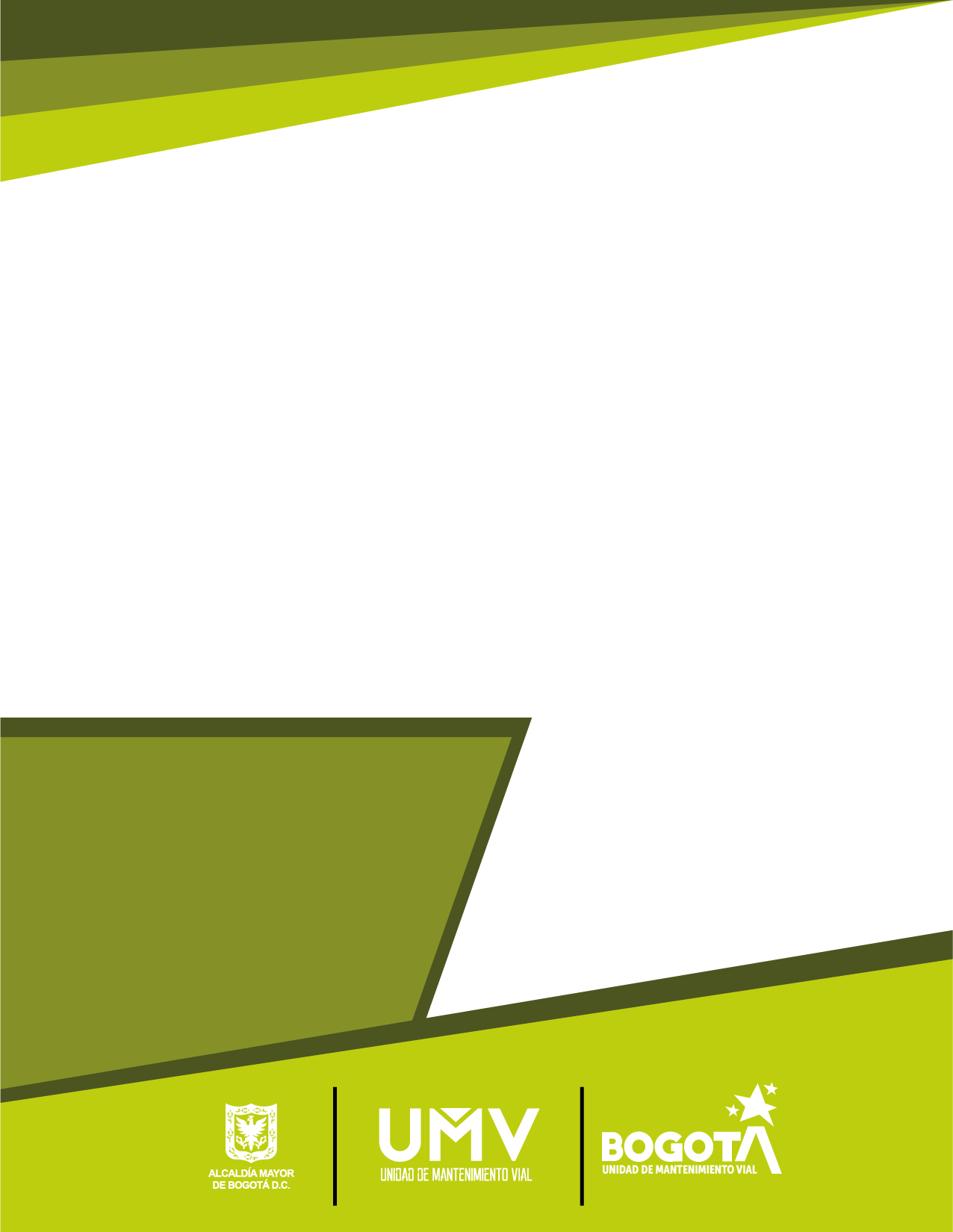 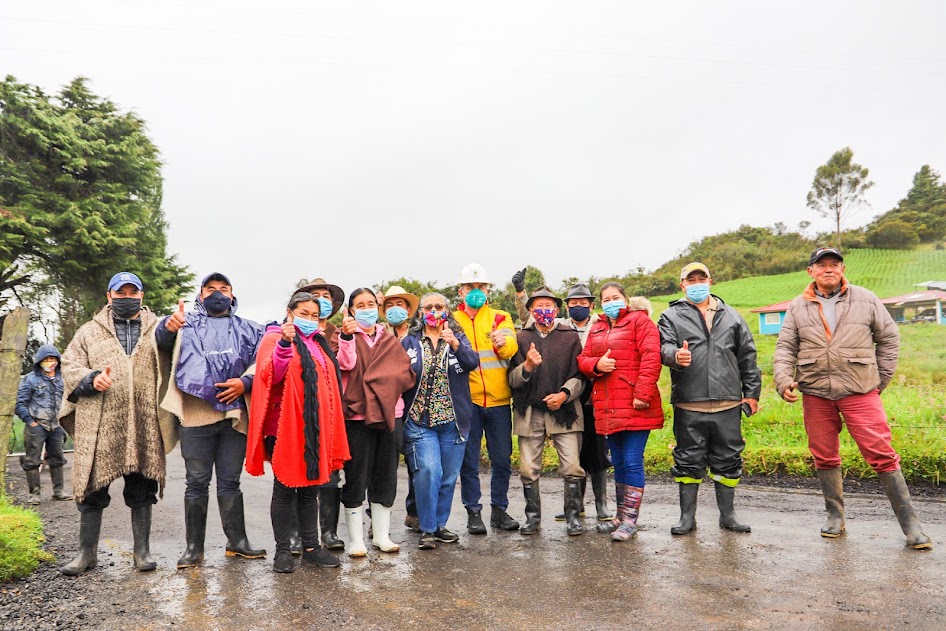 PRESENTACIÓN ENTIDAD Conforme a lo establecido en el Artículo 3 del Acuerdo 067 de 2002, “El Alcalde Mayor de la ciudad, los Alcaldes locales y los directores de las entidades Distritales, o quienes cumplan con dicha función, deberán presentar públicamente en el primer trimestre de cada año y al final de su gestión, a partir de los indicadores establecidos en el presente Acuerdo, un balance consolidado de la gestión del titular del cargo durante el año cumplido y un informe del estado real de las finanzas de la institución al iniciar el nuevo” y de acuerdo con los lineamientos establecidos en el Estatuto Anticorrupción, la Ley de Transparencia, el marco general de la política nacional fijada en el Conpes 3654 de abril de 2010 y en la Ley de Promoción y Protección del Derecho a la Participación Democrática, la Unidad Administrativa Especial de Rehabilitación y Mantenimiento Vial, en adelante UAERMV o Unidad, preparó el informe de rendición de cuentas correspondiente al periodo entre enero y diciembre de 2021. La UAERMV es una entidad del orden distrital, del sector descentralizado, adscrita a la Secretaría Distrital de Movilidad, de carácter técnico, con personería jurídica, autonomía administrativa y presupuestal, con patrimonio propio, que tiene como objeto programar y ejecutar las obras necesarias para garantizar la rehabilitación y el mantenimiento periódico de la malla vial local, intermedia y rural; así como la atención inmediata de todo el subsistema de la malla vial cuando se presenten situaciones que dificulten la movilidad en el Distrito Capital. En concordancia con lo anterior y al tenor del artículo 95 del Acuerdo Distrital 761 de 2020, que modificó el Artículo 109 del Acuerdo 257 de 2006, la UAERMV tiene las siguientes funciones básicas: Programar, ejecutar y realizar el seguimiento a la programación e información de los planes y proyectos de rehabilitación y mantenimiento de la malla vial intermedia, local y rural construidas y ejecutar las acciones de mantenimiento que se requieran para atender situaciones que dificulten la movilidad en la red vial de la ciudad. Suministrar la información para mantener actualizado el Sistema de Gestión de la Malla Vial del Distrito Capital, con toda la información de las acciones que se ejecuten. Atender la construcción y desarrollo de obras específicas que se requieran para complementar la acción de otros organismos y entidades del Distrito. Ejecutar las obras necesarias para el manejo del tráfico, el control de la velocidad, señalización horizontal y la seguridad vial, para obras de mantenimiento vial, cuando se le requiera. Ejecutar las acciones de adecuación y desarrollo de las obras necesarias para la circulación peatonal, rampas y andenes, alamedas, separadores viales, zonas peatonales, pasos peatonales seguros y tramos de ciclorrutas cuando se le requiera. Ejecutar las actividades de conservación de la cicloinfraestructura de acuerdo con las especificaciones técnicas y metodologías vigentes y su clasificación de acuerdo con el tipo de intervención y tratamiento requerido (intervenciones superficiales o profundas). Parágrafo 1. En el caso de las intervenciones para mejoramiento de la movilidad de la red vial arterial, éstas deberán ser planeadas y priorizadas de manera conjunta con el Instituto de Desarrollo Urbano. Parágrafo 2. Las obras a las que hacen mención los literales c, d y e responderán a la priorización que haga la Secretaría Distrital de Movilidad y deberán cumplir con las especificaciones técnicas establecidas por esta y/o por el Instituto de Desarrollo Urbano cuando no existan las especificaciones técnicas requeridas. Así mismo, la Secretaría Distrital de Movilidad regulará lo pertinente frente a las características de los proyectos de acuerdo a la escala de intervención. Parágrafo 3. La Unidad Administrativa Especial de Rehabilitación y Mantenimiento Vial podrá suscribir convenios y contratos con otras entidades públicas y empresas privadas para prestar las funciones contenidas en el presente artículo.” Para realizar estas funciones la UAERMV está estructurada bajo el siguiente organigrama que cubre los 17 procesos de la Entidad:lustración 1. Organigrama y procesos asociados a las dependencias de la UAERMV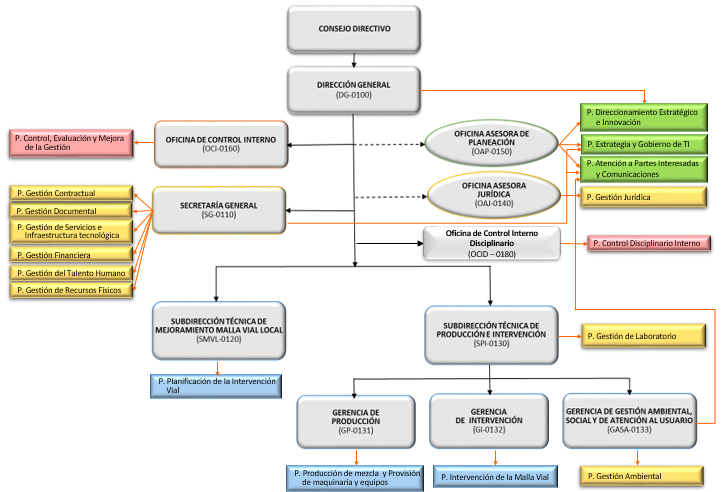 Fuente: OAP, UAERMV, 2022. Plataforma institucional Para cumplir con su objeto y funciones, además de su estructura organizacional, la UAERMV ha definido una plataforma estratégica que sirve como hoja de ruta frente a los objetivos que como Entidad se ha trazado y proyecta a futuro: Misión Somos una entidad técnica descentralizada y adscrita al sector movilidad de Bogotá D.C, encargada de conservar la malla vial local, intermedia y rural, así como la ciclo-infraestructura y de atender situaciones imprevistas que dificultan la movilidad. Además, brindamos apoyo interinstitucional y realizamos obras complementarias para la mejora de la seguridad vial y la adecuación del espacio público peatonal cuando sea requerido, con el fin de mejorar la calidad de vida de los ciudadanos. Visión En el 2030 seremos una entidad reconocida por su gestión eficiente para el mejoramiento del subsistema vial, con total autonomía presupuestal y referente nacional e internacional por el desarrollo de un modelo sostenible de conservación que genera valor público y facilita la conectividad multimodal para el uso y disfrute de los habitantes de la ciudad-región. Objetivos institucionales Lograr mecanismos de financiación que permitan incrementar los recursos propios de la entidad. Diseñar e implementar una estrategia de innovación que permita hacer más eficiente la gestión de la Unidad. Mejorar el estado de la malla vial local, intermedia, rural, y de la ciclo-infraestructura de Bogotá D.C., a través de la formulación e implementación de un modelo de conservación. Mejorar las condiciones de Infraestructura que permitan el uso y disfrute del espacio público en Bogotá D.C. Procesos Tanto la estructura organizacional como la plataforma estratégica dan lugar a la estructura por procesos de la entidad. La estructura por procesos permite generar organización el trabajo, los flujos de información y las tareas, facilita también la administración de los riesgos y los controles sobre estos. La Entidad cuenta con procesos: estratégicos, misionales, de apoyo y de control como se puede ver en la siguiente ilustración: Ilustración 2. Mapa de procesos de la UAERMV.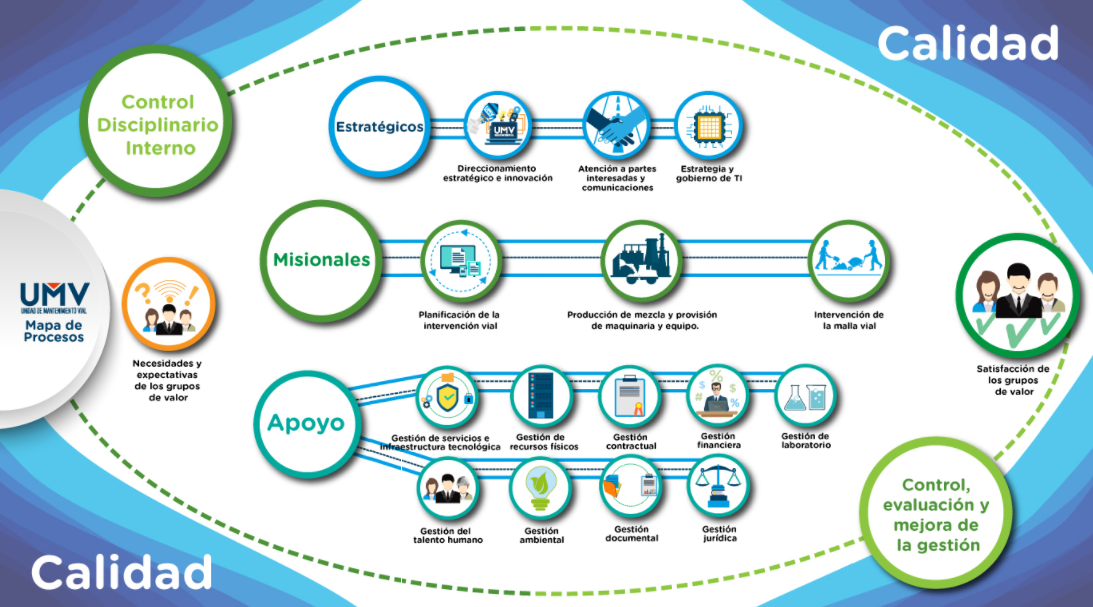 Fuente: OAP, UAERMV, 2022.PRESUPUESTO Ejecución presupuestal.La Unidad de Mantenimiento Vial para el inicio de la vigencia tuvo una asignación presupuestal por valor de $163.886 millones, de los cuales en el mes de abril se llevó a cabo una reducción presupuestal por valor de $1.002 millones de los cuales $472 millones fueron de inversión y $530 millones de funcionamiento; para el mes de septiembre el proyecto de inversión 7858 - Conservación de la Malla Vial Distrital y Cicloinfraestructura de Bogotá tuvo una adición presupuestal por valor de $15.450 millones asociados a lo dispuesto por la administración distrital en materia de reactivación económica, como respuesta al impacto social y económico generado como consecuencia de la pandemia por COVID 19, asimismo, en el mes de octubre ingresaron recursos adicionales por $4.650 millones en el marco del Convenio interadministrativo 389 del 31 de diciembre de 2020 con el Fondo de Desarrollo Local de Kennedy, así las cosas con corte a 31 de diciembre, la entidad tuvo una apropiación disponible por valor de $182.984 millones de los cuales  ejecutó en compromisos $168.714 millones que representan el 92% de la apropiación disponible.Ilustración 3. Ejecución Presupuestal 2021Fuente: BogData, 31 de diciembre de 2021Funcionamiento.Con relación al rubro de funcionamiento, la ejecución presupuestal ascendió a un 80%, es decir que se ejecutaron en compromisos $23.176 millones respecto a los $29.022 millones de apropiación disponible. Este rubro estaba constituido únicamente por la fuente de financiación 12 - Otros Distrito.Ilustración 4. Funcionamiento - Ejecución PresupuestalFuente: BogData, 31 de diciembre de 2021Inversión Directa.Respecto al rubro de Inversión Directa, entendida como la que contempla los proyectos de inversión de la entidad, se evidenció una ejecución presupuestal del 97%, es decir, se ejecutaron en compromisos $145.467 millones respecto a los $149.692 millones de apropiación disponible. Ilustración 5. Inversión Directa - Ejecución PresupuestalFuente: BogData, 31 de diciembre de 2021Es importante mencionar que este rubro presupuestal está constituido por las siguientes fuentes de Financiación:Tabla 1. Ejecución Presupuestal Recursos de Inversión Directa UAERMVFuente: BogData, 31 de diciembre de 2021Es importante mencionar, que la fuente RB-Sobretasa al ACPM presenta una ejecución en compromisos de 100%, posteriormente la fuente VA-Administrados de destinación específica ejecutó el 99%, mientras que las fuentes VA-Crédito y - Sobretasa al ACPM ejecutaron el 98% de los recursos apropiados, respecto a las fuentes Otros Distrito y Sobretasa a la Gasolina ejecutaron el 95% mientras que la fuente Recursos Emergencias Reactivación Económica ejecutó el 94%, como podemos observar todas las fuentes de financiación asignadas a la inversión directa de la entidad tuvieron una ejecución en compromisos por encima del 90% lo que evidencia una eficiente ejecución del PAA para la vigencia 2021.Detalle Inversión DirectaProyecto 7858 Conservación de la Malla Vial Distrital y Cicloinfraestructura de BogotáIlustración 6. Ejecución Presupuestal Proyecto 7858Fuente: BogData, 31 de diciembre de 2021Teniendo en cuenta la ilustración anterior, el proyecto tuvo una apropiación disponible de $122.362 millones de los cuales se comprometieron $119.634 millones que representa el 98%, mientras que los giros presupuestales corresponden al 60%; es importante mencionar que al inicio de la vigencia al proyecto le fueron asignados recursos por valor de $102.671 millones; sin embargo, en el mes de septiembre se le adicionaron recursos por valor de $15.450 millones asociados con la reactivación económica y ahora en el mes de octubre ingresaron recursos adicionales por valor de $4.650 millones asociados al Convenio Interadministrativo con el FDL de Keneddy.Proyecto 7903 – Apoyo a la adecuación y conservación del espacio público de BogotáIlustración 7. Ejecución Presupuestal Proyecto 7903Fuente: BogData, 31 de diciembre de 2021El proyecto 7903 cuenta con una apropiación disponible de $4.008 millones de los cuales se comprometieron $3.456 millones que representa el 86% y giró $2.736 millones que representa el 68%.Proyecto 7859 - Fortalecimiento Institucional.Ilustración 8.  Ejecución Presupuestal Proyecto 7859 Fuente: BogData, 31 de diciembre de 2021El presupuesto asignado al proyecto de inversión asciende a $18.136 millones, de los cuales comprometió $17.532 que corresponde al 97% de los recursos disponibles, y giró $13.995 millones que equivale a un 77%.Proyecto 7860 - Fortalecimiento de los componentes de TI para la transformación digital.Ilustración 9. Ejecución Presupuestal Proyecto 7860Fuente: BogData, 31 de diciembre de 2021Respecto al proyecto 7860, comprometió $4.845 millones de pesos que representan el 93% de los $5.185 millones que tenía en apropiación disponible y giró $3.718 millones que representa el 72%.Reservas Presupuestales.Ilustración 10. Ejecución Presupuestal – RESERVASFuente: BogData, 31 de diciembre de 2021En la ilustración anterior podemos observar el comportamiento que tuvieron las reservas presupuestales por proyecto de inversión de las cuales con corte a 31 de diciembre el valor neto ascendió a $39.485 millones de los cuales se giraron $38.790 millones que representan el 98%, quedando pendiente por girar $695 millones que representa el 2%.Pasivos Exigibles.“Son compromisos que se adquirieron con el cumplimiento de las formalidades plenas, que deben asumirse con cargo al presupuesto disponible de la vigencia en que se pagan, por cuanto la reserva presupuestal que los respaldó en su oportunidad feneció por no haberse pagado en el transcurso de la misma vigencia fiscal en que se constituyeron.” Con relación al comportamiento del pago de compromisos de vigencias anteriores fenecidas en el rubro de inversión, se tiene el siguiente comportamiento en gestión:Tabla 2. Gestión Pasivos ExigiblesFuente: Equipo de seguimiento a Pasivos y ReservasRespecto al valor total de pasivos en gestión que ascienden a $1.804 millones corresponden a: $1.664 millones que se encuentran en proceso administrativo sancionatorio, $81 millones corresponden a procesos en trámite de pago y/o anulación por parte del supervisor, $34 millones en espera de fenecimiento toda vez que los contratistas no han adelantado el procedimiento para dicho desembolso, $20 millones en trámite con la Secretaría de Hacienda Distrital para el traslado presupuestal y finalmente, $5 millones que se encuentran pendientes por gestionar la correspondiente liquidación.Ilustración 11. Gestión Pasivos ExigiblesFuente: Equipo de seguimiento a pasivos y reservas - 31 de diciembre de 2021.A la fecha la entidad tiene constitución de pasivos por valor de $4.270 millones de acuerdo a la información reportada por el aplicativo BogData; sin embargo, el equipo de seguimiento a pasivos y reservas ha realizado una depuración de procesos que se encuentran en pasivos y los cuales ascienden a $5.707 millones de pesos de los cuales $2.012 millones que representan el 35% se encuentran en instancia judicial; $1.819 millones que representan el 32% fueron anulados, mientras que $1.804 millones de pesos que representan el 32% se encuentran pendientes por girar y/o anular  y finalmente a la fecha se han realizado pagos por valor de  $71 millones de pesos que representa el 1%.ESTADOS FINANCIEROS La UAERMV por ser una entidad descentralizada desarrolla las actividades contables basada en el Régimen de Contabilidad Pública, la Ley 1314 de 2009, Resoluciones 533 de 2015, 620 de 2015 y 484/2017, Instructivo 002 de 2015 y la Directiva 007 de 07/06/2016 del Alcalde Mayor de Bogotá, Resolución 001 de 2019.Por lo anterior, la UAERMV implementó el Manual de políticas y prácticas contables mediante la Resolución No. 316 del 18 de Julio de 2018, Manual de procedimientos contables, Manual de Operativo contable, los cuales se han ido de actualizando de acuerdo con los cambios generados con la aplicación del Nuevo Marco Normativo Contable y de conformidad con los formatos aprobados en el sistema integrado de gestión, que contempla:Rendición de cuentas: Implica que la información financiera sirve a los gestores públicos para suministrar información, a los destinatarios de los servicios y a quienes proveen los recursos, sobre el uso y gestión de estos y cumplimiento de las disposiciones legales vigentes que regulan la actividad de la entidad.Toma de decisiones: Implica que la información financiera sirve a la entidad que produce para la gestión eficiente de sus recursos y a los usuarios externos, para la definición de la política pública, la asignación de recursos y otorgamiento de financiación.Control: Implica que la información financiera sirve para el ejercicio del control en dos niveles: interno y externo. A nivel interno, el control se ejerce mediante el sistema de control interno y a nivel externo, a través de diferentes instancias tales como la ciudadanía, las corporaciones públicas, el Ministerio Público y los órganos de control, inspección y vigilancia.Para la preparación y presentación de la información contable, la entidad registra y revela los hechos económicos conforme a lo indicado la resolución 533 de 2015 y demás normatividad vigente, los manuales de procesos y procedimientos de la entidad adoptará las políticas internas de acuerdo con estas normas y así garantizar la sostenibilidad y permanencia de un sistema contable para los usuarios de la información financiera:Tabla 3.Marco Normativo entidades de GobiernoFuente: Elaboración propia Secretaria General UAERMVLos Estados financieros a 31 de diciembre de 2021 se elaboraron, y se enviaron a la Contaduría General de la Nación, en donde la Unidad aplica el procedimiento relacionado con el diligenciamiento y envió de los reportes contables por medio del Sistema Consolidador de Hacienda e Información Pública –CHIP, por medio del cual, remite los formatos CGN2005_001_Saldos y movimientos Convergencia, CGN2005_002_Operaciones recíprocas Convergencia, CGN2016C01 Variaciones Trimestrales Significativas el formato CGN2005NG-003_REVELACIONES de carácter general y CGN2005NE_003_REVELACIONES de carácter específico. De la misma manera la Unidad llevó a cabo la validación de la información en el software consolidación y de validación denominado “BOGOTÁ CONSOLIDA”, mediante el cual, se realizan verificaciones, entre otras, a la estructura de los formatos, la existencia de la cuenta o subcuenta en el catálogo de cuentas permitido para el sector, la clasificación según su naturaleza o clase, consistencia de los saldos de un periodo a otro y la consistencia de los saldos a nivel horizontal y vertical.Los estados Financieros a 30 de noviembre de 2021 fueron publicados en la página de: https://www.umv.gov.co/portal/estados-financieros/a) Estado de Resultados b) Estado de Situación Financiera c) Las revelaciones a los estados financieros. En los Estados Financieros con corte a 31 de diciembre de 2021, se encuentran aspectos relevantes tales como:Con relación a las cuentas por cobrar, durante la presente vigencia se dan por terminados 3 procesos por cesación en la gestión de cobro de: Edgar Roberto Eslava Díaz, María Elvira Pérez Franco y Estinco Limitada.En la presente vigencia se dio inicio a la ejecución al proyecto general de regalías el cual está siendo registrado y contabilizado a través del programa contable SI CAPITAL- LIMAY, en la cuenta 2-9-90-02 con la transferencia recibida para el desarrollo del Proyecto del Sistema de Presupuesto General de Regalías SPGR por valor de $73.567.657.294 el cual se va ejecutando de manera mensual.Se celebró el convenio interadministrativo No. 389 de 2020, suscrito entre el fondo de desarrollo local de Kennedy y la Unidad Administrativa Especial de Rehabilitación y Mantenimiento Vial :se recibió el primer desembolso de $930.000.000 mediante el acta de legalización 2014 del 23 de junio de 2021, equivalente al 20% del valor del convenio sujeto a la entrega de la priorización de los segmentos viales a intervenir por parte de la UAERMV , un segundo desembolso de $930.000.000 mediante el acta de legalización 2120 del 24 de septiembre de 2021 y en el mes de diciembre de 2021 se recibió el tercer desembolso por dos mil ciento cincuenta millones ciento treinta y cinco mil ochocientos cuarenta y nueve pesos ($2,150,135,849.00) asociados al 55% del valor del convenio ,mediante acta de legalización 2246 del 27 de diciembre de 2021 consignados a la cuenta bancaria No. 91000017410 del Banco GNB SUDAMERIS. Se celebró el convenio interadministrativo No IDU-1374-2021, entre el Instituto de Desarrollo Urbano – IDU y la Unidad Administrativa Especial de Rehabilitación y Mantenimiento Vial – UAERMV por un total de aportes, de DIECIOCHO MIL SETENTA Y OCHO MILLONES NOVECIENTOS VEINTISIETE MIL CIENTO SESENTA Y CUATRO PESOS M/CTE ($18.078.927.164). La Unidad Administrativa Especial de Rehabilitación y Mantenimiento Vial – UAERMV recibió en el mes de octubre de 2021 el primer desembolso correspondiente al 30% del aporte del IDU según la cláusula sexta del convenio, recursos recibidos mediante Acta de Legalización 2153 del 25 de octubre de 2021 por un valor de: CINCO MIL DOSCIENTOS CINCUENTA MILLONES DE PESOS $5,250,000,000.En el mes de agosto de 2021 la UAERMV llevó a cabo la devolución de recursos no ejecutados del convenio 537 de 2021 suscrito con el Instituto Distrital de Gestión de Riesgos y Cambio Climático – IDIGER mediante acta de giro No.128 por $16.275.554 y rendimientos financieros por $131.117.452. Lo anterior en aplicación del acta denominada “Constancia de Estado y Balance Financiero de Contrato o Convenio no Liquidado versión 3”.Los registros contables del Convenio Interadministrativo 1292 de 2012, se encuentra en etapa judicial debido a que la Secretaría de Gobierno Distrital formuló el 30 de junio de 2018, demanda de controversias contractuales; cuyo reparto correspondió al magistrado José Elver Muñoz Barrera del Tribunal Administrativo de Cundinamarca, Radicado: 250002336000 20180034300.En el mes de agosto de 2021 se llevó a cabo el reconocimiento contable en la cuenta 160503 Terrenos con destinación ambiental, 153 predios adquiridos a la señora Soledad Cobos Laurens identificada con C.C. 20.522.546. Lo anterior en cumplimiento a lo establecido en la Resolución N° 647 de 2012 proferida por la Unidad Administrativa Especial de Rehabilitación y Mantenimiento Vial – UAERMV y Resolución No. 238 del 01 de julio de 2021 mediante escritura pública 1440 del 27 de diciembre de 2019 por $60.103.625 en la notaria veintidós del Distrito Bogotá.Las cuentas por pagar de la Unidad al cierre de la vigencia son los valores que quedaron en el poder del ordenador del gasto, lo que significa que se causaron y serán canceladas en el mes de enero de 2022 a cada beneficiario; el saldo de las cuentas por pagar asciende a $ 24.801.271.714En cuanto al Capital Fiscal a 31 de diciembre de 2021 no tuvo variación teniendo en cuenta que el movimiento se da como consecuencia de la reclasificación del resultado del ejercicio al inicio del siguiente período; la variación negativa en el resultado del ejercicio de un periodo a otro se da porque los gastos fueron mayores al ingreso; sin embargo en la presente vigencia se llevó acabo el análisis y revisión de la propiedad planta y equipo de la entidad mediante conceptos técnicos se determinó la necesidad de efectuar el recalculo y la actualización de la vida útil de los bienes, afectando el resultado de ejercicios anteriores. El rubro más representativo de los Ingresos, son las Transferencias para gastos de Funcionamiento e Inversión de la Administración Central, esta cuenta es conciliada con la Secretaria Distrital de Hacienda, a través de la CUD, con corte a 31 de diciembre de 2021 no presenta diferencia.La UAERMV dado qué está adscrito al sector de movilidad y su misionalidad, está enmarcada dentro del mejoramiento de la calidad de vida de la población y presenta en la cuenta contable Gasto Público Social, se registraron en esta cuenta los valores en los que se incurrió para el desarrollo del bienestar y participación de la comunidad, en la gestión control de los recursos y bienes públicos. Se está implementando el sistema de contabilidad de costos, donde el área contable ha desarrollado diferentes actividades con el propósito de efectuar la interfaz con las diferentes áreas que conforman todo el sistema.CUMPLIMIENTO DE METASObjetivos Institucionales.A continuación, se presenta el estado de avance en la ejecución de los objetivos institucionales en la vigencia 2021. Tabla 4. Ejecución de Objetivos InstitucionalesFuente: UAERMV – 2021Metas de Inversión y PDD.Proyecto de inversión 7858 - Conservación de la Malla Vial Distrital y Cicloinfraestructura de BogotáObjetivo general: Conservar la estructura de pavimento de la malla vial distrital y de la cicloinfraestructura de Bogotá D.C.Objetivos específicos:Conservar la malla vial local, intermedia y arterial del D.C.Conservar la cicloinfraestructura del D.C.Conservar la malla vial rural del D.C.Metas Plan de Desarrollo:Tabla 5. Avance metas PDD 7858Fuente: INFORME DE INVERSIÓN SEGPLAN A CORTE 31-12-2021 / DESI-FM-024 V1 Plantilla Seguimiento Plan de Acción Proyectos_7858, 31 de diciembre de 2021.Meta PDD: “Conservar 190 km. de Cicloinfraestructura”. Se logró un avance de 27,53 Km/Lineales, que equivale al 107,96%, de la meta programada 25,50 Km/Lineales, realizando mantenimiento rutinario de ciclorruta en calzada y mantenimiento periódico en las ciclorrutas de las localidades de Tunjuelito, Bosa, Kennedy, Suba y Ciudad Bolívar.Meta PDD: “Realizar actividades de conservación a 2.308 km carril de malla vial”. De acuerdo con lo programado se presenta un avance en obra de 93.24%, se intervinieron 380.80 km-carril de malla vial local e intermedia, 19.54 km- carril de malla vial arterial y 7,18 km- carril de malla vial rural para un total de 407.52 km carril intervenidos y se taparon un total de 283.349 huecos y entre las principales vías intervenidas se destacan la Autopista Norte, Av. Boyacá, Av. Calle 100, Av. Calle 13 - Centenario, Av. Calle 134, Av. Carrera 19, Av. Carrera Novena, Av. Carrera 11, Av. Carrera 7, Av, Carrera 113, entre otras.Así mismo las intervenciones realizadas corresponden a:Parcheo/Bacheo, Cambio de carpeta, Rehabilitación en flexible, Cambio de losa, Rehabilitación en rígido, Sello de fisuras, y fresado estabilizado.En lo corrido de la vigencia se atendieron 25 emergencias, 5 en la localidad de Ciudad Bolívar, 6 en la localidad de Chapinero, 4 en la localidad de Mártires, 3 en la localidad de Santa Fe, 2 en la localidad de Usaquén 4 en la localidad de Engativá y 1 en la localidad de San Cristóbal, las emergencias atendidas fueron por remoción en Masa, material desprendido por caída de talud, retiro de escombros para habilitar paso vehicular en vía terciaria, por socavación y reconformación de calzada y expropiación y demolición del bien por uso de microtrafico y explotación infantil, limpieza de la capa vegetal que obstruía la vía de acceso, entre otros.Es importante destacar que la UAERMV ha logrado beneficiar alrededor de 5.898.652 habitantes del distrito capital, reduciendo sus tiempos de desplazamiento y mejorando las condiciones de movilidad, seguridad y calidad de vida.Meta PDD: “Definir e implementar dos estrategias de cultura ciudadana para el sistema de movilidad, con enfoque diferencial, de género y territorial, donde una de ellas incluya la prevención, atención y sanción de la violencia contra la mujer en el transporte”.Los logros relacionados a la estrategia de cultura ciudadana, se concentraron durante el cuarto- trimestre del año 2021 en afinar el cumplimiento de los 4 objetivos propuestos, vinculando profesionales capacitados para el apoyo de múltiples actividades. El avance del periodo se caracterizó por las acciones realizadas para la Estrategia de Cultura Ciudadana - E.C.C. Charlas para el respeto, la prudencia y la paciencia en los frentes de obra, en la cual se avanzó a través de los talleres de cambio cultural: "A cuidar se aprende en su segunda edición durante el mes de octubre". También se destaca, el avance de la E.C.C. Humanizando la labor del personal en obra, en la cual se realizó el ritual de inicio, en el segmento vial de la Kra 46 entre calle 137 y calle 138, donde especialmente se resaltó la labor de obra de las colaboradoras que cumplen con el control de tráfico a través de un juego de roles entre la comunidad y el personal de la entidad. Con respecto a la preparación de esta estrategia se destacan la elaboración de encuestas, infografías y recorridos a este punto durante el mes de diciembre de 2021.Con respecto a los objetivos 3 y 4, se destacan avances en la elaboración de encuestas y recorridos en campo, asociados a la E.C.C. Cuidando Ando y E.C.C. La Trece se crece.Ahora bien, se destaca la asistencia y participación de la entidad a la Segunda Mesa Intersectorial de Cultura Ciudadana, durante el mes de noviembre, en la cual se dio revisión a las apuestas de Cultura Ciudadana 2022, al Mapa de las acciones y metas de Cultura Ciudadana de las entidades 2020 y 2021 y Guía de enfoque en políticas públicas y finalmente se realizó un Taller de Enfoque de Cultura Ciudadana.Con respecto a los resultados, bienes y servicios entregados, se destaca la actualización de la presentación de definición estrategias de cultura ciudadana en la UAERMV, documento que alinea los objetivos generales con las estrategias propuestas, se destaca la elaboración de las infografías de los rituales de inicio y fin.Metas Proyecto:Tabla 6. Avance metas proyecto 7858 Fuente: INFORME DE INVERSION SEGPLAN A CORTE 31-12-2021 / DESI-FM-024 V1 Plantilla Seguimiento Plan de Acción Proyectos_7858, 31 de diciembre de 2021.Meta Proyecto “Conservar 1360,94 km carril de la malla vial local e intermedia Distrito Capital”En materia de conservación y rehabilitación de malla vial local, a corte 31 de diciembre de 2021, Se ejecutaron 380.80 Km/Carril en la Malla Vial Local (MVL) y Malla Vial Intermedia (MVI) en las diferentes localidades del Distrito Capital, de los 410,08 Km/Carril programados, representando un avance del 92,86%, de igual manera, se han tapado 283.349 huecos.  Por la estrategia de infraestructura y gestión de transito se lograron 287,34 km- carril y por la estrategia rehabilitación vial como complemento al mejoramiento de la infraestructura de servicios públicos en los barrios 7,39 km-carril. Por otro lado en el marco de la reactivación económica se ejecutaron 78,66 km carril y por el convenio de Kennedy 389 de 2020 se cumplió con 7,41 km carril.Finalmente, se intervinieron 2.333 segmentos en la Malla Vial Local (MVL) y Malla Vial Intermedia (MVI).La UAERMV, ha logrado beneficiar alrededor de 5.898.652 habitantes del distrito capital, reduciendo sus tiempos de desplazamiento y mejorando las condiciones de movilidad, seguridad y calidad de vida.  Meta Proyecto “Conservar 80 km carril de la malla vial arterial del Distrito Capital, realizar apoyos interinstitucionales e implementar obras de bioingeniería”:Se ejecutaron 19.54 Km/Carril de Obra que se tenían programados intervenir en la Malla Vial Arterial (MVA) como apoyo interinstitucional en las diferentes localidades del Distrito Capital.  Meta Proyecto “Definir e implementar 1 estrategia de cultura ciudadana para el sistema de movilidad, con enfoque diferencial, de género y territorial”:Los logros relacionados a la estrategia de cultura ciudadana, se concentraron durante el cuarto - trimestre del año 2021 en afinar el cumplimiento de los 4 objetivos propuestos, vinculando profesionales capacitados para el apoyo de múltiples actividades. El avance del periodo se caracterizó por las acciones realizadas para la Estrategia de Cultura Ciudadana - E.C.C. Charlas para el respeto, la prudencia y la paciencia en los frentes de obra, en la cual se avanzó a través de los talleres de cambio cultural: "A cuidar se aprende en su segunda edición durante el mes de octubre". También se destaca, el avance de la E.C.C. Humanizando la labor del personal en obra, en la cual se realizó el ritual de inicio, en el segmento vial de la Kra 46 entre calle 137 y calle 138, donde especialmente se resaltó la labor de obra de las colaboradoras que cumplen con el control de tráfico a través de un juego de roles entre la comunidad y el personal de la entidad. Con respecto a la preparación de esta estrategia se destacan la elaboración de encuestas, infografías y recorridos a este punto durante el mes de diciembre de 2021.Con respecto a los objetivos 3 y 4, se destacan avances en la elaboración de encuestas y recorridos en campo, asociados a la E.C.C. Cuidando Ando y E.C.C. La Trece se crece.Ahora bien, se destaca la asistencia y participación de la entidad a la Segunda Mesa Intersectorial de Cultura Ciudadana, durante el mes de noviembre, en la cual se dio revisión a las apuestas de Cultura Ciudadana 2022, al Mapa de las acciones y metas de Cultura Ciudadana de las entidades 2020 y 2021 y Guía de enfoque en políticas públicas y finalmente se realizó un Taller de Enfoque de Cultura Ciudadana.Con respecto a los resultados, bienes y servicios entregados, se destaca la actualización de la presentación de definición estrategias de cultura ciudadana en la UAERMV, documento que alinea los objetivos generales con las estrategias propuestas, se destaca la elaboración de las infografías de los rituales de inicio y fin.Meta Proyecto “Conservar 79 km de cicloinfraestructura del Distrito Capital”Se logró un avance de 27,53 Km/Lineales, representando un avance del 107,96% de la meta de los 25,50 Km/Lineales. Realizando mantenimiento rutinario de ciclorruta en calzada y mantenimiento periódicos en la ciclorruta de las localidades Tunjuelito, Bosa, Kennedy, Suba y Ciudad Bolívar.Meta Proyecto “Mejorar 34 km carril de vías rurales del Distrito Capital e implementar obras de bioingeniería”Se alcanzó 7,18 Km/Carril de Obra, representando un avance del 102,57% de la meta de los 7 Km/Carril del área rural del Distrito Capital, la localidad beneficiada ha sido Ciudad Bolívar.Proyecto de inversión 7859 - Fortalecimiento institucionalObjetivo general: Incrementar el cumplimiento de las políticas que componen el MIPG para el mejoramiento de la gestión interna, fortalecimiento de los procesos y satisfacción de los grupos de valor.Objetivo específico:Mejorar la formulación, ejecución y control de las actividades definidas para el cumplimiento de las políticas del MIPG y fortalecimiento del desempeño institucional. Metas plan de desarrolloTabla 7. Avance metas plan de desarrollo 7859* Cifras representadas en millones de pesosFuente: Plan de Acción 2020 - 2024 Componente de gestión e inversión por entidad con corte a 31/12/2021. SEGPLANMeta PDD: Aumentar el índice de satisfacción al usuario de las entidades del sector movilidad en 5 puntos porcentuales.El resultado acumulado de satisfacción de partes interesadas es de 86% para el año 2021 donde se encuestaron 2987 personas que corresponden a:2.295 ciudadanos, usuarios/beneficiarios directos de las obras, 194 colaboradores de UMV, y 498 ciudadanos; de los cuales 2565 (86%) se encuentran satisfechos, 417 (14%) se encuentran insatisfechos y 5 no responden.Beneficios: la medición de la percepción de la satisfacción ciudadana del usuario beneficiario, colaboradores de la UAERMV y ciudadanos, es un ejercicio constante que nos permite identificar puntos críticos de trabajo, oportunidades de mejora, y necesidades de los grupos de valor, evidenciando una buena confianza de los ciudadanos con la Unidad por su gestión en la conservación de las vías, acceso a la información, y las interacciones con sus grupos de valor. Meta PDD: Aumentar en 5 puntos el índice de desempeño institucional para las entidades del sector movilidad, en el marco de las políticas de MIPG.El índice de desempeño institucional para la UMV, de acuerdo con la medición del FURAG 2020, presentó un incremento de 6,7 puntos con respecto a la medición anterior, aportando así al cumplimiento de los objetivos institucionales. Se pasó de un porcentaje de 80,5% en 2019 a 87,3% en 2020.Se evidencia un crecimiento generalizado en la totalidad de las dimensiones del modelo, la dimensión de Talento Humano pasó de 74,8% en el 2019 a 79,6% en el 2020, Direccionamiento Estratégico pasó de 79,1% a 84,7%, Gestión para Resultados con Valores paso de 82,1% a 88,4%, Evaluación de Resultados 71,0% a 85,2% Información y Comunicación fue la dimensión que más aumento tuvo pasando de 80,0% a 87,1%, Gestión del Conocimiento pasó de 83,4% a 86,8% y control interno pasó de 77,1% a 83,2%.La entidad se encuentra priorizando actividades y productos con el fin de aumentar los resultados obtenidos, para las políticas con índices más bajos teniendo en cuenta las recomendaciones recibidas por el DAFP basadas en los resultados FURAG.Metas del proyecto de inversión:Tabla 8. Avance metas proyecto 7859* Cifras representadas en millones de pesosFuente: Plan de Acción 2020 - 2024 Componente de gestión e inversión por entidad con corte a 31/12/2021. SEGPLANMeta proyecto: Aumentar 89.43 puntos el índice de satisfacción al usuario.El resultado acumulado de satisfacción de partes interesadas es de 86% para el año 2021 donde se encuestaron 2987 personas que corresponden a:2295 ciudadanos, usuarios/beneficiarios directos de las obras, 194 colaboradores de UMV, y 498 ciudadanos; de los cuales 2565 (86%) se encuentran satisfechos, 417 (14%) se encuentran insatisfechos y 5 no responden.Beneficios: la medición de la percepción de la satisfacción ciudadana del usuario beneficiario, colaboradores de la UAERMV y ciudadanos, es un ejercicio constante que nos permite identificar puntos críticos de trabajo, oportunidades de mejora, y necesidades de los grupos de valor, evidenciando una buena confianza de los ciudadanos con la Unidad por su gestión en la conservación de las vías, acceso a la información, y las interacciones con sus grupos de valor. Meta proyecto: Fortalecer 1 sistema de gestión para la UAERMV.Se adelantaron las siguientes actividades en el marco del fortalecimiento institucional así:Se han efectuado 4 mesas de seguimiento a los proyectos de inversión, en las cuales se exponen los avances, físicos y presupuestales (vigencia, pasivos y reservas), y las alertas y oportunidades de mejora. Las mesas se desarrollan con una mirada integral de los proyectos.En el marco de la gestión del conocimiento, la UAERMV viene desarrollando las actividades que permitirán la apropiación de la metodología de gestión de proyectos y lo concerniente a los activos de información de la Entidad.La UMV obtuvo concepto de viabilidad presupuestal relacionado con la creación de la Oficina de Control Disciplinario Interno, en cumplimiento del artículo 93 de la Ley 1952 de 2019.El proceso de Gestión Documental implementa el Sistema Integrado de Conservación SIC, para conservar, custodiar y preservar los acervos documentales que son la fuente primaria en la construcción de la historia de nuestra nación.En el marco del Plan Anual de Estímulos e Incentivos para la vigencia 2021 se adelantaron actividades de Promoción y prevención de la Salud, fortalecimiento del Clima Laboral, reconocimientos / talleres, cierre de Gestión, y Apoyos Educativos.La página web alcanzo un acumulando total de 256.239 visitas lo que representa el 106,76% de la meta propuesta de 240 mil visitas al año.Los boletines publicados en la web tuvieron 5.707 visitas y la información contenida en ellos fue publicada por medios de comunicación como RCN Radio, El Espectador, Noticias Caracol y Portal Bogotá, entre otros.Durante el II semestre de 2021 se aplicó la Encuesta de Satisfacción de Atención y Servicio a la Ciudadanía, bajo una muestra de trescientas cuarenta y seis (346) encuestas.Meta proyecto: Adecuación y mantenimiento de 2 sedes de la UAERMV.Se adelantaron las siguientes actividades:A través de esta meta se lograron garantizar los servicios de arriendo y vigilancia de la sede operativa.Se logró atender una serie significativa de necesidades de la entidad en cuanto a infraestructura física en la sede de producción relacionadas con la seguridad de pasarelas y escaleras y el desarrollo de un estudio geo eléctrico para determinar la existencia de una fuente de agua para suplir las necesidades hídricas de la sede de manera autónoma.Por otro lado, la entidad tiene suscrito el contrato 500 de 2021, mediante el cual se presta el servicio de vigilancia y seguridad privada a las sedes de la entidad y los bienes por el cual es legalmente responsable, y mediante el contrato No. 411 de 2021se contó con una sede adecuada para el funcionamiento de las actividades operativas y técnicas de la Entidad Proyecto de inversión 7860 - Fortalecimiento de los componentes de TI para la transformación digitalMetas Plan de Desarrollo:Tabla 9. Avance metas PDD proyecto 7860Fuente: Informe de inversión SEGPLAN con corte a 31 de diciembre de 2021Meta PDD: “Aumentar en 5 puntos el índice de desempeño institucional para las entidades del sector movilidad, en el marco de las políticas de MIPG”A la meta plan de desarrollo, el proyecto 7860 le contribuye con tres (3) aspectos importantes, los cuales soportan y apoyan las actividades de desempeño institucional, a continuación, se describen los logros de cada uno de los aspectos: Se fortaleció la infraestructura tecnológica en cuanto a su administración, monitoreo y disponibilidad, lo que representa la disminución de los tiempos de respuesta de los elementos de TI y el aumento de disponibilidad de los sistemas de información.Se dió cumplimiento a la implementación satisfactoria de la normatividad vigente y de los requerimientos para la UAERMV en cuanto a temas de TI, lo que le atribuye posicionamiento a la entidad dentro del sector movilidad, en cuanto a la eficiencia y sostenibilidad de la gestión de TI.Se fortalecieron los sistemas de información, lo cual aumenta la productividad de cada uno de los colaboradores a través de la automatización de los procesos, lo cual impacta de manera positiva en la calidad de la información para la toma de decisiones.Metas proyecto:Tabla 10. Avance metas proyecto 7860Fuente: Informe de inversión SEGPLAN con corte a 31 de diciembre de 2021Meta Proyecto “Aumentar en 50 puntos porcentuales el nivel de modernización de la infraestructura tecnológica   de la UAERMV”Se han realizado las siguientes actividades para la modernización del software de la Entidad:Estabilización en el uso del protocolo Ipv6 en los equipos activos de la Entidad.Implementación Circular 316 de SHS en el ámbito de Redes. Acompañamiento en el despliegue de conectividad para Escritorios Virtuales en Azure.Aumento en la capacidad y disponibilidad de conectividad de servidores onpremise, switchs y firewalls.Segmentación de redes LAN (área Financiera, Terceros) y WIFI para las sedes de la EntidadActualización de firmware de dispositivos de red a última versión estable.Implementación de portal cautivo para red WIFI de Invitados en las sede operativa y administrativaTopologías actualizadas de las tres sedes de la Entidad.Fortalecimiento Seguridad Informática: Adquisición de equipos para fortalecer la seguridad perimetral de la Unidad, que permite un mejor rendimiento y un mayor grado de seguridad de la información SIEM y SANDBOXImplementación DFA en las Herramientas de ColaboraciónAutomatización del monitoreo constante de la Infraestructura Crítica de la Entidad.Migración página web a ambiente Oracle CloudImplementación de nuevo esquema de Controladores de Dominio en las sedes de la entidad, lo que permite que los usuarios ingresen a los recursos de red de manera ágil y segura.Configuración del esquema de servidores en procesamiento y almacenamiento para la migración de Orfeo a Oracle Cloud Despliegue de la infraestructura en Azure para la implementación de 40 escritorios virtuales y su respectivo controlador de dominioNormalización y automatización de las Bases de Datos de los usuarios registrados en la red tecnológica de la entidad.Mejoramiento en los procesos de gestión de las licencias de herramientas colaborativas de la UMV.Virtualización de servidores físicos SIAP, MotorSystem y ArGis.Consolidación de Inventarios y hojas de vida servidores On Premise y Cloud.Acompañamiento al mejoramiento y consolidación de seguridad en Cloud y Onpremise.Administración y aprobación de actualizaciones automáticas WSUS.Durante el cuarto trimestre del 2021 la mesa de ayuda resolvió 2955 casos, de los cuales fueron atendidos acorde con los tiempos establecidos en los acuerdos de niveles de servicios el 88,32% (Lo que equivale a 2610 casos).Por otra parte, se realizaron los informes Nro.39,40,41,42,43,44,45,46,47,48,49,50,51 y 52 al seguimiento infraestructura tecnológica de la entidad, en los cuales se listan todas las actividades realizadas en la semana en cuento a control y fortalecimiento de la infraestructura tecnológica.Finalmente, se cumple con la magnitud de meta de aumentar los 11,5 puntos porcentuales en la vigencia, sin embargo, la ejecución presupuestal quedo al 93,05% de ejecución esto debido al aumento del dólar y la crisis de conteiner lo que afecto los procesos de licencias de ARQUITEC y Tablet, los cuales fueron reemplazados por otros procesos con presupuesto más bajo del proyectado inicialmente. Meta Proyecto “Realizar 4 actualizaciones del plan estratégico de tecnologías de la información - PETI de la UAERMV”.En cumplimiento de la meta “Realizar 4 actualizaciones del plan estratégico de tecnologías de la información - PETI de la UAERMV” se desarrollaron las siguientes actividades:Se realiza el seguimiento al PETI logrando una ejecución del 71%. Con el cumplimiento de los siguientes proyectos: Implementación de módulos en portales de la UAERMV Implementación de políticas y procesos de TI - esquema de Gobierno de TI - Fase 2. Implementación Uso y Apropiación Fase 2.          Sigma-Desarrollo implementación Sistema de Información Georreferenciada Misional. Implementación solución Calíope. Implementación solución para gestión de costos. Implementación Seguridad de la Información - Fase 2. GODI-Fortalecimiento y mantenimiento de la Arquitectura Empresarial. Implementación del gobierno de los componentes de información. Implementación del modelo de requisitos para Sistema de Gestión de documentos electrónicos de archivo -SGDEA.Proyectos incumplidos: 1. Plan de comunicaciones. 2. GODI-Implementación y fortalecimiento de metodología de gestión de proyectos de TI. 3. Renovación Tecnológica UMV - Fase 2. 4. Adquisición e Implementación del sistema de mantenimiento de maquinaria y asignación logística. Asimismo, se realizó la actualización del Plan Estratégico de Tecnologías de la Información – PETI a través de las siguientes actividades: 1. Actualización de matriz de interesados, el modelo de intensión de la Entidad que está compuesto por el modelo estratégico, el modelo misional, la articulación del productos y servicios de la entidad con el catálogo de servicios de TI y Validación de la normativa aplicada. 2.Definición de lo motivadores estratégicos. 3. Elaboración de la versión inicial del catálogo de hallazgos con base en las entrevistas realizas con los líderes de grupo. 4. En proceso de elaboración el entendimiento estratégico de TI. 5. Proceso de identificación de las políticas de TI actuales y las propuestas para desarrollo en la próxima vigencia. 6. Alineación entre los sistemas de información y los procesos de Entidad. 7. Se realiza la evaluación del modelo de madurez del dominio de información, seguridad de la información y uso y apropiación. 8. Validación del tablero de indicadores para la próxima vigencia. 9. Propuesta del modelo de capacidades institucionales y actualización con base en las entrevistas realizadas a los líderes de grupo. De acuerdo con el ejercicio y sesiones de trabajo desarrolladas para alinear la estrategia de TI con los objetivos y metas institucionales, la estrategia sector movilidad y el Plan Nacional de Desarrollo, incluyendo la actualización y construcción de los lineamientos establecidos en la política de Gobierno Digital.Finalmente, es importante mencionar que esta meta se ejecutó al 100% en la magnitud y en presupuesto.Meta Proyecto “Implementar 50 funcionalidades en cinco (5) de los sistemas de información de la UAERMV.”En cumplimiento de esta meta se llevaron a cabo las siguientes actividades de levantamiento de requerimientos, desarrollo, pruebas, puesta en producción en los siguientes sistemas de información:SIGMA: En el sistema se implementa y/o actualizan los siguientes módulos: Implementar el nuevo modelo de priorización en el sistema de información SIGMA.Implementar el módulo de prediseño en el sistema de información SIGMA.Implementar el módulo de diseño en el sistema de información SIGMA.Implementar el módulo de apiques y aforos en el sistema de información SIGMA.Implementar la validación de priorización en el sistema de información SIGMA.Implementar la gestión de visita técnica de verificación (intervención) en el sistema de información SIGMA.Implementar la programación periódica (Intervención) en el sistema de información SIGMA.Actualización de diagnóstico intervención en el sistema de información SIGMAImplementar el control de solicitudes PMT en el sistema de información SIGMA.Implementar la programación de intervención (periódica/diaria) en el sistema de información SIGMA.Calíope: En el sistema se implementa y/o actualizan los siguientes módulos: Implementar del módulo de registro de proceso de control interno disciplinario en el sistema de información Calíope.Implementar el módulo costos de producción en el sistema de información CalíopeImplementar la integración entre los módulos de si capital y el módulo de costos de producción en Calíope.Implementar los módulos de capacitación, bienestar, seguridad y salud en trabajo en el sistema SIGEP.Finalmente, se cumple con la magnitud de meta 1,35 sistemas información actualizados en la vigencia, sin embargo, la ejecución presupuestal quedo en 67,81%, dado que finalizando la vigencia no se logró la contratación de desarrolladores, lo que implicó presupuesto sin comprometer.Proyecto de inversión 7903 - Apoyo a la adecuación y conservación del espacio público de BogotáObjetivo general: Mejorar las condiciones de la infraestructura que permitan el uso y disfrute del espacio público en Bogotá D.C.Objetivo específico:Apoyar la ejecución de las acciones de adecuación y desarrollo del espacio público asociado a la circulación peatonal.Metas plan de desarrollo:Tabla 11. Avance metas plan de desarrollo 7903* Cifras representadas en millones de pesosFuente: Plan de Acción 2020 - 2024 Componente de gestión e inversión por entidad con corte a 31/12/2021. SEGPLANMeta PDD: Conservar 1.505.155 metros cuadrados de espacio público.Durante la vigencia 2021 se efectuaron obras de adecuación y conservación de 31.159,60 m2 de espacio público, para lo cual se ejecutaron actividades de mantenimiento periódico y rutinario en 7 localidades de la ciudad. Los m2 intervenidos corresponden a 103 segmentos terminados, registrados y cerrados en Sistema de Información Geográfica Misional y de Apoyo - SIGMA. Las localidades con intervención en espacio público fueron:Chapinero: 16.084,42 m2Fontibón: 8.295,37 m2Bosa: 107,57 m2Kennedy: 4.911,55 m2Suba: 266,26 m2Teusaquillo: 738,83 m2Usaquén: 755,60 m2Metas del proyecto de inversión:Tabla 12. Avance metas proyecto 7903* Cifras representadas en millones de pesosFuente: Plan de Acción 2020 - 2024 Componente de gestión e inversión por entidad con corte a 31/12/2021. SEGPLANMeta proyecto: Intervenir 100.000 metros cuadrados de espacio público de la ciudad.Durante el período 2021 la UAERMV efectúo la adecuación y conservación del espacio público de acuerdo con lo siguiente:Tabla 13. Ejecución proyecto 7903 por localidadFuente: OAP - UAERMVDurante el 2021 se ejecutaron actividades de mantenimiento periódico y rutinario en 7 localidades de la ciudad. Los m2 intervenidos corresponden a 103 segmentos terminados, registrados y cerrados en SIGMA. Así mismo, se atendieron oportunamente las peticiones interinstitucionales de apoyo a la conservación del espacio público, en el marco de la conformación de la Unidad de Mantenimiento Peatonal - UMPPlan de Acción.El Acuerdo 011 de 2010, en su artículo 4, asigna a la Oficina Asesora de Planeación, la función de “Asesorar a las dependencias en la definición y elaboración de los planes de acción y ofrecer los elementos necesarios para su articulación y correspondencia en el marco del Plan Estratégico”, además de realizar el monitoreo y reporte de la ejecución del plan de acción. Este proceso se realiza partiendo de la metodología y formatos diseñados para tal fin, teniendo en cuenta la estructura funcional de la entidad. El plan de acción refleja el avance en la ejecución de acciones establecidas en marco de la mejora continua de los procesos, por lo tanto, cada dependencia debe reportar sus avances, los cuales se consolidan y se presentan a continuación. Tabla 14. Plan de Acción 4to. Trimestre de 2021.Fuente: Oficina Asesora de Planeación – UAERMV – 4to. Trimestre de 2021. En términos generales, el Plan de Acción presenta un avance que guarda correspondencia entre lo programado y lo ejecutado para la vigencia. Con corte a 31 de diciembre, se reportó un avance del 98% en el consolidado.GESTIÓN DE LA ENTIDADAvance de las Políticas de Desarrollo Administrativo del Modelo Integrado de Planeación y Gestión (MIPG) El Índice de Desempeño Institucional busca medir anualmente la gestión y desempeño de las entidades en el marco de los criterios y estructura temática del Modelo Integrado de Planeación y Gestión - MIPG. Esta medición permite conocer el grado de orientación de la gestión y el desempeño de la entidad hacia la satisfacción efectiva de las necesidades y problemas de sus grupos de valor y permite apoyar la toma de decisiones para el buen desempeño de la entidad.Los resultados alcanzados en el Índice de Desempeño Institucional -IDI medido al cierre de 2020, el indicador para el 2020 arrojó como resultado una medición que alcanzó 87,3 incremento de 6,7 puntos con respecto a la medición anterior a través del Formato Único de Reporte del Avance de la Gestión -FURAG-, establecido por el Departamento Administrativo de la Función Pública –DAFP.Se observa un mejoramiento importante en los resultados obtenidos en el 2020 en relación con el 2019, reflejan el esfuerzo institucional para implementar los criterios del MIPG.En lo que respecta a los resultados promedio alcanzados en el FURAG para las siete dimensiones del MIPG, se observa una mejora importante por dimensión, entre los resultados alcanzados en el 2018 al compararlos con los resultados del 2020, tal como se evidencia en la siguiente ilustración:Ilustración 12. Comparativo índice por dimensiones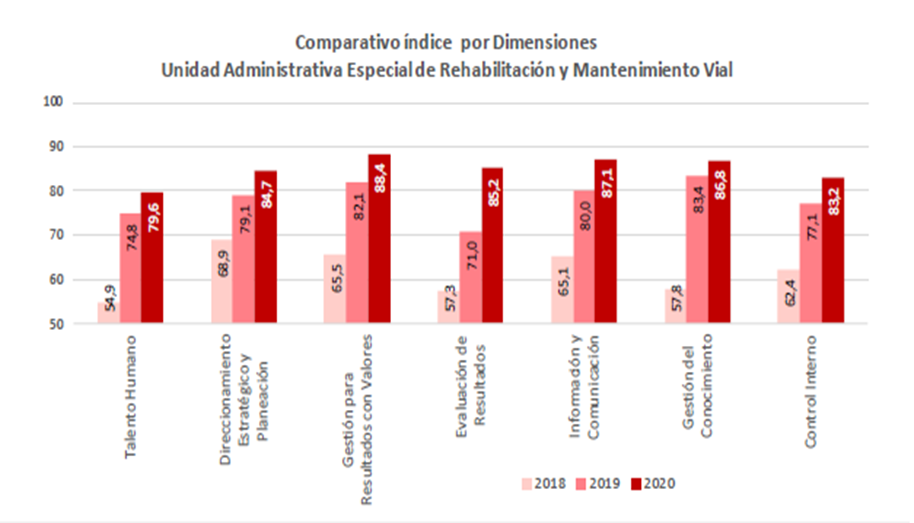 Fuente: Departamento Administrativo de la Función Pública - DAFPEn términos generales se observa que el promedio por dimensiones en la medición realizada en el 2020 asciende a 85,0 puntos; la dimensión 3: Gestión con valores para resultados fue la que en promedio alcanzó el puntaje más alto (88,4 puntos).En lo que respecta a las políticas de gestión y desempeño del MIPG, los resultados promedio del FURAG 2018, 2019 y 2020 muestran un comportamiento similar que el evidenciado en las siete dimensiones del MIPG.En este sentido, al comparar los resultados promedio obtenidos en el 2019 con los del 2020, se observa el mejoramiento en el desempeño de la política Seguimiento y Evaluación del Desempeño Institucional, al pasar de 71 a 85,2 puntos, seguido por Gobierno Digital que pasó de 84,1 a 96,5 puntos y la Gestión Documental que pasó de 79,6 a 88,3 puntos. Por su parte, las políticas que obtuvieron los menores niveles de crecimiento entre una vigencia y otra son: Servicio al Ciudadano, Participación Ciudadana en la Gestión Pública e integridad.De otra parte, en relación con las políticas Defensa Jurídica se observa una disminución de 3,4 puntos en la calificación, al pasar de 85 puntos en el 2019 a 81,6 puntos en el 2020.Por lo que la entidad priorizó actividades y productos en el Plan de Adecuación y sostenibilidad MIPG teniendo en cuenta las observaciones del FURAG con el fin de aumentar los resultados obtenidos, para las políticas de gestión y desempeño con índices más bajos teniendo en cuenta las recomendaciones recibidas por el DAFP basadas en los resultados FURAG.La Oficina Asesora de Planeación realizó el seguimiento del plan de adecuación del cuarto trimestre donde se observa una ejecución del 90% de las 236 actividades programadas para la vigencia.Tabla 15. Avance del plan de adecuación por política de gestiónFuente: Oficina Asesora de Planeación – 2021Las actividades que no alcanzaron una ejecución del 100% se incorporaron en el plan de adecuación y sostenibilidad del 2022.Eficiencia administrativaLa entidad ha venido trabajando bajo unos propósitos claros que le han permitido ajustar su quehacer cotidiano, de tal forma que con ejercicios como el mejoramiento de los procesos, la actualización de la plataforma estratégica, la mejora en cada una de las políticas del modelo integrado de planeación y gestión - MIPG, y el mejoramiento de los flujos de las áreas misionales, se ha avanzado hacia una institucionalidad cada vez más fuerte, eficiente y eficaz con la capacidad para dar respuesta rápida y oportuna a las necesidades de la ciudadanía.Es así, que a través de los procesos de apoyo la UAERMV implementó acciones que generaron eficiencia administrativa; las cuales se mencionan a continuación, por proceso:Gestión de recursos físicos: se efectúo el levantamiento del inventario total de los bienes en bodega, se mantuvo actualizado el inventario de los elementos de control administrativo devolutivos y de consumo, se implementaron los diferentes módulos dispuestos en el software SiCapital para el control contable de los bienes de la Unidad, se desarrolló de manera constante la depuración y actualización del catálogo de consumo, se estableció una metodología para la elaboración de los conceptos técnicos que soportan el acto administrativo mediante el cual se hará el retiro de los bienes y baja en cuentas y se diseñó e implementó el procedimiento para el cálculo de deterioro de bienes.Gestión de servicios e infraestructura tecnológica: desde el año 2020 y en el marco del trabajo en la modalidad virtual, este proceso mantiene la actualización del catálogo de servicios, adicionando los tiempos para incidencias que deban atenderse en el trabajo desde casa o teletrabajo; la plataforma tecnológica de la entidad se ha venido modernizando, con la adquisición de la infraestructura de servidores y de equipos de almacenamiento; del mismo modo, se ha efectuado un despliegue de conexiones seguras para el acceso a los sistemas de información.Se continuó con la implementación de las estrategias de uso y apropiación respecto a herramientas de uso común, con la adopción de un modelo de competencias en TI, con la implementación y seguimiento del plan de formación y el diseño, con la implementación de una metodología de gestión de proyecto, con el desarrollo, fortalecimiento y mantenimiento de los sistemas de información, tales como ORFEO, SIGMA y CALIOPE.Gestión documental: en el marco del sistema de gestión de documentos electrónicos, se adelantaron acciones para la interoperabilidad de los sistemas de información, incorporando formas y formularios electrónicos y flujos de trabajo en el sistema CALIOPE, así mismo, se efectuaron mejoras para los documentos que requieren firma electrónica.Se avanzó en la implementación y aplicación de las tablas de retención documental para los archivos de gestión y se efectuaron transferencias primarias.Se formuló el plan de preservación digital a largo plazo y la política de preservación digital a largo plazo para UAERMV en donde se describen las estrategias de preservación digital requeridas para asegurar las características de fiabilidad, integridad, autenticidad y disponibilidad de los documentos electrónicos.Se ejecutó la primera fase del plan de aplicación de las tablas de retención documental para el archivo central.Se continuó con la implementación del plan de conservación documental, efectuando jornadas de limpieza y de mejora de las unidades documentales, de conservación y estantería.Atención a partes interesadas y comunicaciones: en lo relacionado con la atención a la ciudadanía, en el 2021 la Entidad trabajó para mejorar la calidad y accesibilidad a los servicios, garantizando el acceso a la oferta institucional, a la información pública y promoviendo los derechos que tiene los grupos de valor. Para el segundo semestre del 2021, se gestionaron 3766 requerimientos, de conformidad con el Código de Procedimiento Administrativo y de lo Contencioso Administrativo, la Política Pública Distrital de Servicio a la Ciudadanía, la Ley 1755 de 2015 y la Resolución 484 de 2020.Es importante señalar que la recepción de los requerimientos a través del canal virtual aumentó, comportamiento evidenciado en las cifras de canales de atención que se presentan en la siguiente gráfica; dadas la acciones en el marco de la emergencia sanitaria, la atención presencial en las oficinas de Atención a la Ciudadanía disminuyó, incentivando a los ciudadanos a hacer uso de los canales virtuales, registrando un total de 3224 requerimientos, siendo el canal más utilizado por la ciudadanía, seguido por el escrito con 416 requerimientos y el presencial con 99. Ilustración 13. Canales de atención - II semestre 2021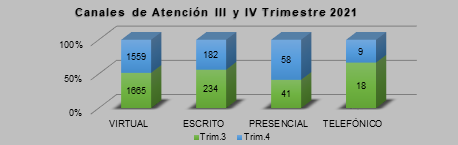 Fuente: Base de datos ACI 2021 - Atención al CiudadanoPara el segundo semestre, la entidad presentó un tiempo de respuesta de 8 días en el tercer trimestre y de 10 días en el cuarto trimestre del año.Ilustración 14. Días de respuesta - II semestre 2021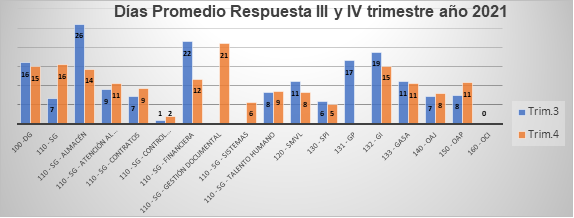 Fuente: Base de datos ACI 2021 - Atención al Ciudadano La UAERMV efectúa un seguimiento a la gestión de los requerimientos, lo que ha contribuido a disminuir el número de peticiones vencidas y atendidas fuera de términos, así mismo, se hace acompañamiento a las dependencias informando oportunamente, a través de correos de alerta preventiva, el estado de los mismos.TRANSPARENCIA, ATENCIÓN AL CIUDADANO Y PARTICIPACIÓN CIUDADANA TransparenciaLa UMV durante la vigencia 2021 contó con un Plan Anticorrupción y Atención al Ciudadano (PAAC), el cual tuvo 4 versiones, se publicó en la página WEB de la entidad en el link https://www.umv.gov.co/portal/transparencia/#planeacion y contó con los siguientes componentes y actividades, a las cuales se les hizo seguimiento en su cumplimiento, en el PAAC se puede evidenciar como componente adicional, el relacionado con participación, ya que la relación con las partes interesadas es fundamental para el desarrollo de la misionalidad de la Entidad.Tabla Acciones PAAC 2021Fuente: Oficina Asesora de Planeación, UAERMV, 2021.Adicionalmente, se cuenta con el mapa de riesgos de corrupción, el cual contó con 8 riesgos de corrupción identificados, a los cuales se les realizó seguimiento cuatrimestral a sus controles y han presentado un alto índice de eficiencia, lo que ha permitido la no materialización de los riesgos.Adicionalmente desde el proceso de talento Humano se adelantó la formulación de actividades a desarrollar en el marco del Plan Anticorrupción y de Atención al Ciudadano -PAAC - componente integridad, y durante el mes de mayo de 2021 se emitió la Resolución 173 de 2021 “Por la cual se configura el equipo de gestores de integridad en la Unidad Administrativa Especial de Rehabilitación y Mantenimiento Vial”, la entidad está participando activamente en los retos enmarcados en Senda de Integridad.En el marco del plan de acción del modelo de sostenibilidad y como miembros de la Red Pacto Global Colombia, se socializó a través de piezas gráficas y por medio del correo electrónico institucional a todos los colaboradores, la guía de bolsillo de “Alliance for Integrity”, la cual trata las diez (10) excusas utilizadas con mayor frecuencia por las y los empleados en Colombia para justificar actos ilícitos.Por otra parte, se habilitó un espacio en la Intranet para la publicación de los videos relacionados con el MIPG, en donde se puede evidenciar el video de la Dimensión 5, información y comunicación, en donde se ubica la Política de Transparencia, Acceso a la Información Pública y Lucha Contra la Corrupción; por otra parte, en los meses de mayo y junio se realizó el seguimiento de segunda y tercera línea de defensa a los riesgos de corrupción.Atención al CiudadanoDesde el proceso de Atención a Partes Interesadas y comunicaciones se trabajó para mejorar la calidad y accesibilidad de los servicios que se ofrecen, garantizando el acceso a la oferta institucional, a la información pública y promoviendo los derechos que tienen los grupos de valor de la entidad. Razón por la cual, a continuación, se exponen los avances en términos de gestión para el segundo semestre de 2021: Gestión de PQRSFDSe consolidaron dos informes, sobre el comportamiento trimestral de las diferentes peticiones, quejas, reclamos, sugerencias, felicitaciones y/o denuncias –PQRSFD- que gestionó la Entidad, donde se evidencia la gestión de los 3.766 requerimientos recibidos en este periodo, los cuales fueron gestionados de acuerdo con los lineamientos que rigen el Código de Procedimiento Administrativo y de lo Contencioso Administrativo, la Política Pública Distrital de Servicio a la Ciudadanía, la Ley 1755 de 2015 y lo contenido en la resolución 484 de 2020, tal y como se presenta continuación:  Ilustración 15. Cantidad Peticiones, II Semestre 2021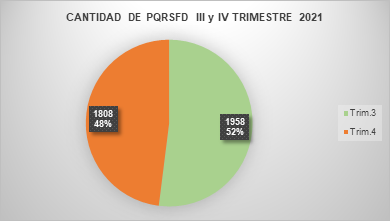 Fuente: Base de Datos ACI 2021 – Atención al Ciudadano Es importante destacar que la recepción de los requerimientos a través del canal virtual aumentó; comportamiento evidenciado en las cifras de canales de atención que se presentan en la siguiente gráfica:  Ilustración 16. Canales de Atención II Semestre 2021Fuente: Base de Datos ACI 2021 – Atención al Ciudadano Durante este semestre y debido a la emergencia sanitaria, el canal presencial en las oficinas de Atención a la Ciudadanía disminuyó, incentivando a los ciudadanos a hacer uso de los canales virtuales, registrando un total de 3.224 requerimientos, siendo el más utilizado por la ciudadanía, seguido por el escrito con 416 requerimientos y el presencial con 99. Es importante tener en cuenta que, durante este periodo, se recibieron doscientos sesenta y seis (266) chats de los cuales se radicaron para tramite cuarenta y seis (46) peticiones, no obstante, es importante mencionar que a través de este canal se brindó información y orientación en tiempo real a doscientos veinte (220) inquietudes presentadas por la ciudadanía, con un tiempo promedio de primera respuesta de 41,67 segundos y una duración promedio de atención por chat de 3 minutos, 04 segundos. Otras de las variables a analizar para evaluar la calidad del servicio son los días promedio de respuesta, que, en la entidad, fue de 8 días en el tercer trimestre, y para el cuarto de 10 días tal y como se evidencia en la gráfica 3. Ilustración 17. Días promedio de respuesta por trimestre 2021Fuente: Base de Datos ACI 2021 – Atención al Ciudadano Asimismo, se consolidaron cuatro informes de solicitudes de acceso a la información, los cuales fueron publicados en la sección de transparencia y acceso a la información pública de la UAERMV, de acuerdo a lo señalado en el artículo 52 del decreto reglamentario 103 de 2015. Lenguaje claro y accesible:En cuanto al cumplimiento de la Resolución 1519 de 2020 se implementaron mejoras en la compatibilidad requerida con el menú de Accesibilidad que contiene actualmente el sitio WEB de acuerdo a los estándares AA de la Guía de Accesibilidad de Contenidos Web, igualmente  de acuerdo con los lineamientos que deben atender los sujetos obligados para cumplir con la publicación y divulgación de la información ya se encuentran implementados el Top bar, el Footer o pie de página, los requisitos mínimos de políticas y cumplimiento legal,  los requisitos en menú destacado y en proceso de reestructuración el Menú de Transparencia y acceso a la información pública.Es así como se participó en el nodo intersectorial de comunicaciones y lenguaje claro de la Veeduría Distrital a través de las siguientes estrategias: Estrategia “Comunicación de Lenguaje Claro para la Gente” Traducción de documentos a lenguaje claro: Durante el segundo semestre se postularon 3 documentos a la Veeduría Distrital para la traducción a lenguaje claro, en el mes de octubre se recibió retroalimentación y entrega de los documentos por parte de la Veeduría, en las que se evaluó la proyección de 2 respuestas de PQRSFD y el Manual de Atención al Ciudadano y Grupos de Valor. Estrategia comunicacional en materia de servicio al ciudadano.  Cápsulas informativas: Durante el año se trabajó articuladamente con el sector movilidad para la realización de 2 videos que contienen la presentación de las entidades que conforman este sector y sus canales de atención, adicionalmente se realizó una infografía con la información de gestión de peticiones, esta información se encuentra publicada en la página web de la UAERMV en los siguientes enlaces: https://youtu.be/AoqFEwWjVZU https://youtu.be/WaHHSf9Z8QA https://www.umv.gov.co/portal/wp-content/uploads/2021/11/Infografia-Derechos-de-Peticion.pdf Por otra parte, en septiembre se realizó sensibilización en Lenguaje Claro dirigida a los Residentes sociales de la Gerencia Social Ambiental y de Atención al Usuario y al equipo de trabajo del de Atención al Ciudadano. Del mismo modo, se participó en el nodo de formación y capacitación de los procesos de inducción y reinducción, para mejorar los procedimientos de recepción, trámite, clasificación, direccionamiento de las peticiones ciudadanas y optimizar el uso del Sistema Distrital para la Gestión de Peticiones Ciudadanas “Bogotá te Escucha” así mismo, asistió a los demás talleres, cualificaciones y capacitaciones, organizadas por la Veeduría Distrital, la Dirección Distrital de Calidad del Servicio, la Subsecretaría de Servicio a la Ciudadanía y la UAERMV. Mientras tanto, se ha continuado midiendo el nivel de satisfacción respecto a la calidad del servicio y del trámite a los Derechos de Petición atendidos por la UAERMV, encontrando que, para el segundo semestre de las 2.538 encuestas enviadas, 346 fueron diligenciadas por los ciudadanos(as). Vale la pena destacar que, para la pregunta relacionada con la claridad de la respuesta, 178 ciudadanos(as) manifestaron sentirse satisfechos, beneficiando a la ciudadanía a la hora de recibir sus respuestas en términos de calidad, claridad, coherencia y lenguaje claro. Ilustración 18. Porcentaje Satisfacción por trimestre 2021 con la claridad de la respuesta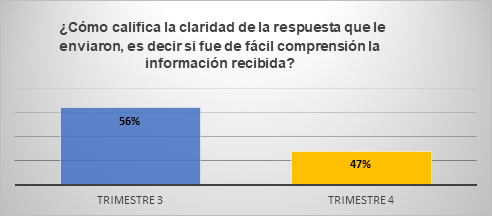 Fuente: Base de Datos ACI 2021 – Atención al Ciudadano En ese mismo orden de ideas, a partir del mes de septiembre se inició la campaña de fidelización del ciudadano, realizando hasta el mes de diciembre 284 llamadas telefónicas con el fin de conocer la percepción de la ciudadanía frente a la coherencia, claridad, calidez y oportunidad a las respuestas de PQRSFD emitidas por la Entidad. Del mismo modo, se realizó la publicación a través de página web de los informes PQRSFD II y III trimestre 2021, informes de solicitud de acceso a la información I, II y III trimestre de 2021, encuesta de satisfacción I Semestre 2021, informe de gestión Defensora de la Ciudadanía período julio 2020 a junio 2021, informe Canales de Atención a la Ciudadanía y la Resolución 353 de septiembre 15 de 2021 “Por la cual se designa al Defensor(a) de la Ciudadanía de la Unidad Administrativa Especial de Rehabilitación y Mantenimiento Vial y se asignan funciones, campaña saber es tu derecho, Silvía de la calle segura: en la que se da a conocer la figura del Defensor del Ciudadano, la explicación de la Carta de trato digno a la Ciudadanía y el paso a paso para que la ciudadanía pueda hacer uso del chat virtual de la UAERMV. Por otro lado, se realizaron cuatro (4) jornadas de sensibilización sobre el trámite y gestión de las peticiones (resolución 484 de 2020) con Gestión Contractual, Subdirección de Mejoramiento de la Malla Vial Local, Subdirección de Producción e Intervención y Gerencia de Producción, en la que se abordaron temas tales como el núcleo esencial del Derecho de Petición, modalidades de las peticiones, términos para dar respuesta, canales, petición presentada en lenguas nativas, ciclo de las PQRSFD dentro de la UMV, proceso de elaboración respuesta y organización interna de la Unidad para el tratamiento de las peticiones. Mientras tanto, se acompañó a cuatro (4) jornadas en los frentes de obra de las localidades de Engativá, Suba y Ciudad Bolívar, en las que se dio a conocer los canales de atención y la Figura del Defensor del Ciudadano. Del mismo modo que se asistió a 3 eventos de Movilidad al Barrio en las localidades de Puente Aranda, Barrios Unidos y Suba y a la 1ra Feria de Seguridad Vial en el barrio 20 de Julio. También, se actualizó la resolución 055 de 2016 por la Resolución 353 de septiembre 15 de 2021 “Por la cual se designa al Defensor(a) de la Ciudadanía de la Unidad Administrativa Especial de Rehabilitación y Mantenimiento Vial y se asignan funciones en consecuencia con la normatividad vigente, así mismo, se elaboró y publicó la carta de trato digno a la ciudadanía 2021. Entre tanto, el componente de comunicaciones para la comunicación externa adelantó las siguientes actividades: Se realizaron 8 ruedas de prensa y recorridos relacionados con visitas a las obras adelantadas por la entidad y en el marco del Plan de Coque para tapar 56.000 huecos en la ciudad, a las cuales 6 asistió la alcaldesa de Bogotá, Claudia López Hernández. Así mismo, se realizaron 7 encuentros con las comunidades de Usaquén, Puente Aranda, Suba, Kennedy, Usme, Ciudad Bolívar y Engativá, denominados “UMV más cerca de tu localidad”, lo cual permitieron solucionar inquietudes, generar espacios de participación y conocer las necesidades de los ciudadanos en el territorio.  Asimismo, durante el segundo semestre se realizaron 2 espacios virtuales denominados “UMV de puertas abiertas” de los que hicieron parte 38 ciudadanos a los que se les atendieron sus inquietudes y radicaron sus peticiones, de tal manera que se puedan responder y tener en cuenta para la gestión de la próxima vigencia de la entidad. Por otra parte, El 14 de septiembre la entidad adelantó la rendición de cuentas virtual de la entidad en la que participaron 235 personas pertenecientes a diferentes grupos de valor Por estas y otras actividades la entidad ha logrado coordinar51 entrevistas con varios medios de comunicación y líderes de opinión, así como generar y difundir 28 boletines de prensa durante el semestre. Igualmente, se recibieron 128.764 visitas a la página web durante el semestre, lo que sumado a las visitas del primer semestre equivale a 256.330, un incremento cercano al 7% con respecto a 2020 y las redes sociales de la entidad reportaron 180.931 interacciones, que sumadas a las del primer semestre del año suman un total de 366.858, un 9% más de la meta prevista para el año estimada en 336.000 visitas. En cambio, para la comunicación interna, los procesos han tenido la oportunidad de divulgar los avances en sus labores misionales a través de los diferentes canales de comunicación dispuestos por la entidad, lo que ha generado una percepción positiva de los contenidos divulgados y apropiación por parte de los colaboradores, es por eso que a continuación se muestra los avances en la materia:  Durante el segundo semestre la Intranet de la entidad tuvo 32.205 visitas, mientras que fue necesario atender a través del Aplicativo de Comunicaciones APLICO 202 solicitudes de las diferentes dependencias de la entidad, lo que quiere decir que los colaboradores identifican dicha herramienta como el canal para gestionar solicitudes de divulgación y acompañamiento del componente de comunicaciones en cada una de las temáticas que trabaja la entidad. Por otro lado, se publicaron 6 ediciones de la revista Mi Calle, las cuales tuvieron 1.030 visualizaciones, en cambio el noticiero Conexión Vial, tuvo 634 visualizaciones a través de la Intranet. Finalmente, se realizó la encuesta interna de Comunicaciones correspondiente al segundo semestre de 2021. El porcentaje de colaboradores que tiene una percepción positiva de la información publicada a través de los diferentes medios de comunicación de la entidad es del 97%, y la de colaboradores que se encuentran satisfechos con la labor del Componente de Comunicaciones es del 92%. Caracterización de los Grupos de Valor, teniendo en cuenta las variables sociodemográficas:De acuerdo a los resultados obtenidos de las sesiones de diálogo, se identificaron los Grupos de Interés (esenciales) con los cuales se ejecutaron reuniones con GI (Secretaria Distrital de Movilidad, Contraloría de Bogotá, Comunidad y Funcionarios Públicos) adicionalmente, se realizaron matrices de caracterización de personas naturales y jurídicas basadas en la metodología del DNP, tomando lineamientos de variables sociodemográficas e intrínsecas adaptándolas para el desarrollo de la actividad, cabe resaltar que estas se encuentran formalizadas en SISGESTION.Participación CiudadanaLa Unidad comprometida con la transparencia y el derecho que tiene la ciudadanía de recibir la información de la gestión de la Entidad con la misma y Conforme a lo establecido en el Artículo 3 del Acuerdo 067 de 2002; en el Estatuto Anticorrupción; la Ley de Transparencia; el marco general de la política nacional fijada en el Conpes 3654 de abril de 2010; en la Ley de Promoción y Protección del Derecho a la Participación Democrática y en la Directiva 005 de 2020, generó e implementó la estrategia de rendición de cuentas llamada UMV, MÁS CERCA DE TI la cual se desarrolló con unos espacios tanto físicos como virtuales que han permitido un acercamiento con la ciudadanía, contarle de primera mano la gestión de la Unidad, escuchar una a una sus inquietudes y darles respuesta de forma directa y sencilla.La estrategia ha contribuido a generar transparencia, condiciones de confianza con la ciudadanía y a garantizar el ejercicio del control social a la administración y su acceso a la información.A continuación, se describe el desarrollo de la estrategia, con base en las fases indicadas en el Protocolo para la rendición de cuentas permanente en las entidades del Distrito, del año 2020.Activación de los espacios de participaciónLa UMV ha realizado tres de los espacios planificados impactando a la ciudadanía de Bogotá de la siguiente manera:Tabla 16. Espacios de participaciónFuente.  OAP- UAERMV 4to Trimestre de 2021 A continuación, se presenta el desarrollo de cada uno de ellos y su impactoUMV de puertas abiertasEste espacio concebido inicialmente de manera presencial, la entidad tomó la decisión de hacerla de manera virtual por cuestiones relacionadas con la pandemia, con el propósito de garantizar, por un lado, el bienestar de los ciudadanos y de los colaboradores participantes; y por otro, el derecho al acceso de la información pública de todas las personas que viven en Bogotá; durante los tres encuentros realizados se obtuvo la participación de 111 personas.Tabla 17 Participación UMV DE PUERTAS ABIERTASFuente: UMV – OAPUMV más cerca de tu localidadConcebido como un espacio de interacción físico en el que se combinara, a través de un recorrido, la parte técnica y social, de manera que se les permitiera a las comunidades llevar a la entidad hasta sus barrios, mostrar desde sus perspectivas las dificultades en materia de malla vial que afrontan diariamente y lo que para ellos podría ser una solución, en medio de una coyuntura social y económica tan convulsionada por el Covid-19.Para la primera versión de UMV más cerca de tu localidad – Usme se realizaron cuatro (4) reuniones, las cuales contaron con la participación de 58 personas de la comunidad entre los que se encontraban miembros de la cuatro (4) Juntas de Acción Comunal.Ilustración 20. UMV más cerca de tu localidad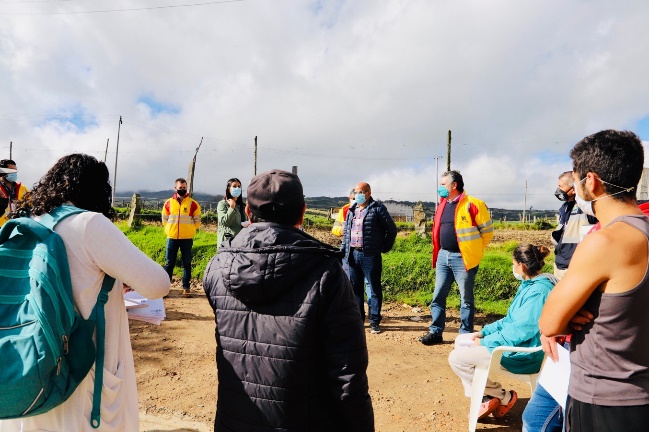 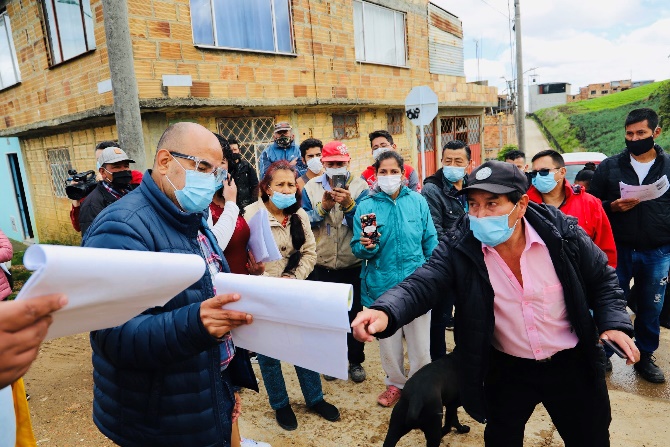 Fuente: UMV – OAPDurante los meses de agosto y septiembre, la entidad realizó tres jornadas en tres localidades Usaquén barrios Barrancas Oriental Rural, Santa Cecilia Alta y Bosque de Pinos; Puente Aranda barrio Salazar Gómez Y Provivienda Norte; y Suba barrio Santa Cecilia, en donde se sostuvieron reuniones con 41 ciudadanos. Tabla 18 Participación UMV más cerca de tu localidadFuente: UMV – OAPAl tratarse de eventos con invitación directa, las redes se convirtieron en un canal de difusión de su desarrollo y de seguimiento a lo ocurrido durante los mismos.UMV más cerca para contarteSe realizó una audiencia virtual única denominada UMV más cerca para contarte – Rendición de Cuentas 2021, que tuvo lugar el pasado 14 de septiembre a través de Facebook Live, en la cual se tuvo en cuenta el ejercicio de participación mencionado en la FASE 2: PRIORIZACIÓN DE INFORMACIÓN DE GRUPOS DE VALOR.Teniendo en cuenta los lineamientos dados por en el protocolo de rendición de cuentas 2020, se generó el informe de gestión de junio 2020 a junio 2021, el cual fue publicado en la página WEB en el link https://www.umv.gov.co/portal/transparencia2020/informes-de-rendicion-de-cuentas/, desde el día el cual cuenta con la información.Tabla 19. UMV más cerca para contarteFuente: UMV – OAPAsí como se tuvieron en cuenta los requerimientos de la Directiva 005 de 2021.Tabla 20. Directiva 005 de 2021Fuente: UMV – OAPInforme que fue publicado en la página WEB el día 27 de agosto de 2021, cumpliendo de ésta manera con los términos de publicación para el acceso a la ciudadanía.El día de la Rendición de Cuentas 2021, éste tuvo una duración de una hora y media (1:30”), en la que una hora (60 min) fue dedicada a responder las preguntas, solicitudes y sugerencias de los ciudadanos en vivo y en directo; en el ejercicio participaron ciudadanos de 15 de las 20 localidades de la ciudad.Para UMV más cerca para contarte – Rendición de Cuentas 2021, la convocatoria estuvo a cargo de la Gerencia Ambiental, Social y Atención al Usuario, Atención al Ciudadano y Comunicaciones.Una vez terminado el reporte de la gestión por parte de la entidad se dio paso a la participación de quienes se encontraban conectados, con el fin de escuchar sus inquietudes y dar respuesta a las mismas, el resultado fue el siguiente:Tabla 21. Participación de los asistentesFuente: UMV – OAPLas preguntas que no fueron contestadas durante la sesión, fueron radicadas por el área de Atención al Ciudadano y tratadas como derecho de petición para dar respuesta a la totalidad de las personas que participaron.Posterior a la RendiciónA modo de resumen de la jornada de UMV más cerca para contarte, se publicó dos tipos de contenido.GESTIÓN DEL TALENTO HUMANO Y DE LA ESTRATEGIA DE TALENTO NO PALANCAA continuación, se indican los avances alcanzados a la fecha en el proceso de Gestión de Talento Humano, teniendo en cuenta los lineamientos generales dispuestos en el Manual Operativo del Modelo Integrado de Planeación y Gestión – MIPG para la aplicación efectiva de la Gestión Estratégica del Talento Humano: En cumplimiento a los dispuesto en la Ley 1474 de 2012 art 74 y el Decreto 612 de 2018 Articulo 2.2.22.3.14 Se formularon los Planes y publicaron en la página web en el mes de enero los siguientes planes: Plan Anual de Vacantes, Plan de Previsión de Recursos Humanos, Plan Estratégico de Talento Humano, Plan Institucional de Capacitación, Plan de Incentivos Institucionales, Plan de Trabajo Anual en Seguridad y Salud en el Trabajo. Se aportó en la construcción de actividades para el Plan Anticorrupción y de Atención al Ciudadano -PAAC, desde el alcance de actividades del Plan de Gestión de Integridad de 2020 el cual permitió adelantar actividades adaptadas a la modalidad virtual. Como consecuencia de la ampliación de la emergencia sanitaria hasta finales de febrero de 2022 relacionada con la pandemia ocasionada por el COVID-19, lo cual sigue afectando el desarrollo habitual de las actividades que lleva el proceso, produciendo la necesidad de ajustar el desarrollo de las actividades de los planes de forma virtual. Para el final de la vigencia se presentó un avance de ejecución satisfactoria, basado principalmente en la ejecución de actividades del Plan Institucional de Capacitación, Plan de Incentivos Institucionales, Plan Anual de Seguridad y Salud en el Trabajo y Plan de Gestión de la Integridad. Sobre el Plan Anual de estímulos e Incentivos se adelantó en el marco de desarrollo del contrato 492 de 2021 el cual tiene por objeto “prestación de servicios para el apoyo logístico y operativo con el fin de dar cumplimiento a las obligaciones a cargo de la UAERMV establecidos en el plan anual de estímulos e incentivos vigencia 2021, programa de promoción y prevención de la salud y en la convención colectiva suscrita con SINTRAUNIOBRAS”, con relación a actividades programadas por parte del profesional universitario, se ejecutaron 23 de 23 actividades programadas llegando a un 100% de cumplimiento. Sobre el Plan de Formación y Capacitación – PIFC, se adelantaron las actividades que se lograron adaptar a la virtualidad terminando con un avance de 22 de 23 actividades programadas, es decir un 93,07 %. Con relación a Sistema de Gestión de Seguridad y Salud en el  SG-SST: una vez iniciada la ejecución del Plan de Seguridad y Salud en el Trabajo (PASST), para la vigencia 2021, se ejecutaron las actividades planteadas inicialmente, finalizando la vigencia con un cumplimiento del 100%, adicionalmente,  el líder del Sistema de Gestión e Seguridad y Salud en el trabajo con el apoyo de su equipo de trabajo ha estado adelantando las actividades relacionadas con la aplicación el protocolo de bioseguridad en la UAEMRV. Para la prevención del contagio por la infección respiratoria aguda causada por el COVID 19, desde el área de seguridad y salud en el trabajo se ha adelantado acciones relacionadas con la elaboración e implementación y actualización a la resolución 777 de 2021. Gestión del talento humanoA continuación, se indican los avances alcanzados a la fecha en el proceso de Gestión de Talento Humano, teniendo en cuenta los lineamientos generales dispuestos en el Manual Operativo del Modelo Integrado de Planeación y Gestión – MIPG para la aplicación efectiva de la Gestión Estratégica del Talento Humano: En cumplimiento a los dispuesto en la Ley 1474 de 2012 art 74 y el Decreto 612 de 2018 Articulo 2.2.22.3.14 Se formularon y publicaron los Planes en la página web de la Entidad, en el mes de enero: Plan Anual de Vacantes, Plan de Previsión de Recursos Humanos, Plan Estratégico de Talento Humano, Plan Institucional de Capacitación, Plan de Incentivos Institucionales, Plan de Trabajo Anual en Seguridad y Salud en el Trabajo. 
En cuanto a la actualización de la declaración de Bienes y Rentas en el Sistema de información Distrital del Empleo y la Administración Pública – SIDEAP, se ha adelantado la socialización a través de los medios electrónicos de la entidad para que los servidores públicos actualicen la información relacionada con este deber cada vigencia en el periodo de 01 junio a 31 de julio, para corte del 30 de junio de 2021 cerca del 83 % de los servidores públicos han realizado la declaración, se continuara adelantando la campaña a través de los medios virtuales de la entidad para llegar al 100 % de cumplimiento. Plan de Gestión de la Integridad: Este plan fue formulado con el propósito de Fortalecer la Política de la Integridad en la Entidad se encuentra incorporado en el Plan Anticorrupción y de Atención al Ciudadano -PAAC - componente integridad para el primer semestre tiene un avance 55%.  Directiva 005 de 2020 Alcaldía Mayor de Bogotá D.C: Sobre esta Directiva desde la Secretaria General – Proceso de Talento Humano, se atendió lo dispuesto en el Decreto 189 de 2020, en su artículo 8 Corregido por el artículo 2 del Decreto 159 de 2021 el cual corresponde a: La Publicación nombramientos ordinarios o encargos en empleo de naturaleza gerencial, el cual se encuentra disponible en el portal de transparencia. Link: https://www.umv.gov.co/portal/transparencia/#Estructura-Organica-y-Talento-HumanoEn lo corrido de la vigencia se adelantaron siete (7) encargos en empleos de naturaleza gerencial en la UAERMV como consecuencia de las diferentes situaciones administrativas. Estrategia talento no palanca Atendiendo lo estipulado en la Circular Conjunta No. 002 del 26 de enero de 2021 “Directrices sobre el funcionamiento del Banco de Hojas de Vida de Bogotá, D.C. Talento No Palanca” - La Secretaría General y el Departamento Administrativo del Servicio Civil Distrital, establece para las entidades distritales, como meta de reclutamiento de talento humano para prestación de servicios profesionales y/o de apoyo a la gestión, un 10% de los contratos que se vayan a suscribir durante la vigencia 2021.  Para la vigencia 2021, en la entidad se contrataron treinta y dos (32) contratistas de los 358 con que se cerró al 31 de diciembre de 2021, por medio de la selección realizada por la plataforma Talento No Palanca (TNP), casi llegando a la meta del 10% que eran 36.GESTIÓN CONTRACTUAL Con relación a la Gestión Contractual, la UAERMV ha enfocado su accionar en la estructuración de procesos de contratación de forma más ágil y eficiente, que permita dar cumplimiento a la programación propuesta en el Plan Anual de Adquisiciones, así como implementar procesos que garanticen la contratación de bienes y servicios necesarios para el adecuado funcionamiento de la entidad, y el cumplimiento de las metas definidas en los proyectos de inversión tanto en lo misional como para los procesos de apoyo administrativo.Igualmente, se adelantó la revisión y elaboración de estudios previos para la contratación de 553 procesos de prestación de servicios de profesionales y apoyo a la gestión.Se logró cumplir con los objetivos planteados por la entidad y se evitó la paralización de las actividades misionales de la entidad.Por otra parte. a continuación, se relaciona la modalidad de selección, número de proceso, objeto y su estado, con corte a 31 de diciembre de 2021: Tabla 22. Número de procesos y estados 2021Fuente: Proceso de Gestión Contractual – UAERMV, 2021Por otra parte, el proceso de Gestión Contractual durante la vigencia adelantó los siguientes procesos por modalidad de selección:Tabla 23. Procesos por modalidad de selecciónFuente: Proceso de Gestión Contractual – UAERMV, 2021Igualmente, se adelantó la revisión y elaboración de estudios previos para la contratación de 530 procesos de prestación de servicios de profesionales y apoyo a la gestión.Se logró cumplir con los objetivos planteados por la entidad y se evitó la paralización de las actividades misionales.El equipo de seguimiento a la ejecución y liquidación ha adelantado las modificaciones a contratos y apoyado durante este período la elaboración de contratos de prestación de servicios. Así mismo, ha adelantado las liquidaciones y cierres de expedientes contractuales tal y como se presenta en la siguiente tabla: Tabla 24. Liquidaciones y cierres de expedientes contractuales 2021Fuente: Proceso de Gestión Contractual – UAERMV, 2021Igualmente, el equipo ha implementado los siguientes trámites:Tabla 25. Trámites contractuales 2021.Fuente: Proceso de Gestión Contractual – UAERMV, 2021.Las actividades correspondientes a las modificaciones de los contratos contribuyen a la prevención del daño antijurídico y a ajustar los contratos en las situaciones que se evidencian durante su ejecución para que se cumpla con el objeto contractual en las condiciones que la entidad requiereCAMBIOS EN EL SECTOR O EN LA POBLACIÓN BENEFICIARIA Respecto a la población beneficiada de la Unidad esta cuantifica con base a una matriz de cálculo, segregada por Localidad, UPZ y Sector Catastral; el cual se estima sobre el número de habitantes donde se realizan las intervenciones por parte de la entidad, sobre la población global de Bogotá, D.C.; en este orden de ideas la fórmula que se usa por periodos semestral es así: PB = PBUPZ / No. barrios                      SC Esta fórmula se calcula en relación con los datos de estadística del censo nacional de población y vivienda 2018, la cual se ha generado la actualización de la matriz con la georeferenciación SIGMA, según formato SHP, emitida por el DANE a través del memorando 20212300045091 del 5 marzo de 2021.Convenciones:PB = Poblacion beneficiadaUPZ = Unidad Poblacion ZonalB = Numero de BarriosSC = Sector CatastralSIGMA = Sistema Información Geográfica Misional y de Apoyo.Resultado se promedia mensual en relación a la población total de Bogotá, D.C.De acuerdo a lo anterior se establece los siguientes resultados:Vigencia 2020 = 2´295.753 habitantes, dando un cumplimiento del 29,65%Vigencia 2021 = 5.898.652 habitantes, dando un avance del 82,14% - (a corte a 31 de diciembre)Se beneficia nuestra población de acuerdo a nuestras intervenciones que desarrollemos, así:Entre más actividades se realicen en diferentes localidades, es mayor el número de habitantes beneficiados.Mayor es la zona de influencia y acceso al contorno de donde viven los ciudadanos que se benefician.Mejoramiento al entorno de equipamientos donde se realizan las actividades de obraPercepción de mayor seguridad y presencia de policía por el mejoramiento de sus entornos donde habitan.Imagen del sector.Entorno paisajísticoBuen acceso de movilidad por embellecimiento de espacio público, andenes, vías, ciclorutas.Calidad de vida.Valorización de los sectores.ACCIONES DE MEJORAMIENTO DE LA ENTIDAD En el informe final auditoría de regularidad código 100 PAD 2021, radicado el día 25 de agosto de 2021 mediante oficio 2-2021-21030 de la Contraloría de Bogotá D.C, y 20211120069152 de la UAERMV, se logró el cierre de la 41 de las 46 acciones presentadas para evaluación, de acuerdo con lo indicado por el ente de control:(…) “3 RESULTADO DE LA AUDITORÍA 3.1 CONTROL DE GESTIÓN 3.1.2 Plan de Mejoramiento 3.1.2.1 Alcance y muestraEn el marco de la Resolución Reglamentaria No. 036 del 20-09-2019, se evaluaron las acciones correctivas implementadas en cumplimiento al Plan de Mejoramiento suscrito por la Unidad Administrativa Especial de Rehabilitación y Mantenimiento Vial – UAERMV y se verificó el consolidado de las mismas con corte a 30 de junio de 2021.En concordancia con la información contenida en el Sistema de Vigilancia y Control Fiscal – SIVICOF, la UAERMV, registra un total de 46 acciones correctivas, las cuales representan la muestra total del mismo, dichas acciones son producto de auditorías de vigencias anteriores y fueron motivos de evaluación y seguimiento en este proceso auditor con cada factor evaluado (…)(…) Como resultado de la verificación de la eficacia y la efectividad de las mismas, con el fin de establecer mediante soportes y pruebas de auditoría l porcentaje de cumplimiento de la Entidad y si estas acciones, permitieron subsanar la causa que generó la situación evidenciada por este ente ce control, se estableció que 41 de las 46 acciones fueron cerradas (…)   La matriz de seguimiento consolida el estado de las acciones que fueron objeto de seguimiento por parte del ente de control como se relaciona a continuación en la siguiente tabla:Tabla 26. Consolidado Estado Acciones Evaluadas Informe Final PAD 2021 CÓDIGO 100Fuente: elaboración propia a partir del Informe Preliminar PAD 2021 COD.100AYUDA INTERNACIONAL Y DONACIONES Con respecto a la ayuda internacional y las donaciones aún no se reportan actividades, recursos o materiales entregados a la entidad por medio de esta modalidad. De ahí que, la entidad se destaca de realizar una labor permanente para la consecución de recursos de cooperación internacional para financiar iniciativas y proyectos especiales asociados a la misionalidad. Por otra parte, se destaca la participación de la entidad en escenarios de fortalecimiento institucional y de capacitación de índole internacional, como lo fue el Seminario sobre la Cooperación Financiera para los países hispanohablantes, organizado por la Escuela de Negocios de Shanghái- Shanghai Business School durante el mes de mayo y junio de 2021. También, en el curso Asociaciones Público-Privadas en Colombia: Directrices para su implementación (7a edición) organizado por el Banco Interamericano de Desarrollo (BID), el Departamento Nacional de Planeación (DNP) y el Instituto Interamericano para el Desarrollo Económico y Social (INDES) durante el mes de septiembre y octubre de 2021.GESTIÓN NORMATIVA Y DE RELACIONES CON EL CONCEJO DE BOGOTÁ.La entidad a través de la Oficina Asesora Jurídica no expide normas de carácter general, pero si apoya con la revisión y/o comentarios que requieran sobre un tema específico que tenga que ver con las funciones de la entidad, a través de la cabeza de sector (Secretaría Distrital de Movilidad), o la Secretaría Jurídica Distrital.Por otro lado, la Oficina Asesora Jurídica en el marco de la función establecida en el Acuerdo 11 de 2010, de mantener actualizado el normograma de la entidad, el cual es una herramienta que permite a las entidades públicas delimitar las normas que regulan sus actuaciones en desarrollo con su objeto misional, al cual se puede acceder a través de la página de la UMV en el siguiente enlace:  https://www.umv.gov.co/portal/normograma/., de fácil consulta para la ciudadanía. En cuanto a las relaciones con el Consejo se informa que durante las vigencias 2020 y 2021 se desarrollaron actividades relacionadas con reuniones, respuesta a derechos de petición de Honorables concejales, Congresistas y ediles. Entre estas actividades se encuentra el cumplimiento de sesiones en el Concejo, sesiones en las Juntas Administradoras Locales y además atención a las peticiones elevadas por los ediles, Representantes a la Cámara, Senadores y concejales en los tiempos señalados en la norma. Se atendieron cada una de las peticiones, proposiciones, reuniones y sesiones de control político en la cual fuimos requeridos.  Para la atención de las sesiones de control político adelantadas en el Concejo de Bogotá, D.C., se coordinaron las presentaciones con la Oficina Asesora de Planeación y la Dirección General de la entidad.Adicionalmente en aquellas reuniones en donde no fue posible la asistencia se envió la correspondiente información solicitada a los Honorables Concejales y se indicó las razones por las cuales hubo inasistencia. Es importante destacar que la UAERMV trasladó por competencia aquellas solicitudes que correspondían a otras Entidades. Asimismo, es importante indicar que las relaciones políticas de la entidad se dan también con las Juntas Administradoras Locales - JAL y el Congreso de la República, atendiendo así las invitaciones a control político por parte las Juntas Administradoras Locales y respondiendo las peticiones de los Honorables Congresistas, incluyendo recorridos, reuniones y en ocasiones asistencia telefónica. Por otra parte, debido a la gran cantidad de reuniones se coordinaron las actividades de asistencia con la Subdirección Técnica de Mejoramiento de la Malla Vial - STMMVL y la Gerencia de Intervención - GI, quienes brindaron apoyo atendiendo presencialmente las mismas.IDENTIFICACIÓN Y DECLARACIÓN DE CONFLICTOS DE INTERÉS DE LOS SERVIDORES PÚBLICOS, ENLAZANDO CON LOS SISTEMAS DE INFORMACIÓN ESTABLECIDOS PARA ESTA PUBLICACIÓN. Esta información se encuentra publicada en la página WEB, en el enlacehttps://www.umv.gov.co/portal/perfil-directivo/ DECLARACIONES DE INGRESOS Y RENTAS DE LOS FUNCIONARIOS DEL NIVEL DIRECTIVO Y ASESOR, ENLAZANDO CON LOS SISTEMAS DE INFORMACIÓN ESTABLECIDOS PARA ESTA PUBLICACIÓNEsta información se encuentra publicada en la página WEB, en el enlacehttps://www.umv.gov.co/portal/perfil-directivo/REGISTRO DE PUBLICACIONES TÉCNICAS DE LA ENTIDAD Y ACTIVOS DE INFORMACIÓNEsta información se encuentra publicada en la página WEB, en el link https://www.umv.gov.co/portal/transparencia2020/registro-de-publicaciones/AGENDA DEL DIRECTOREsta información se encuentra publicada en la página WEB, en el link https://www.umv.gov.co/portal/agendaumv/ Fuente de Financiación  Apropiación Disp  Total Compromisos  Total Giros % compromisos% giros 12 - Otros Distrito21.12220.15815.39495,43%72,88%33 - Sobretasa al ACPM60.01059.18843.26398,63%72,09%6 - Sobretasa a la Gasolina38.21136.49024.07495,50%63,00%610 - Recursos Emergencias Reactivación Económica10.2009.6488.92794,58%87,52%375 - RB-Sobretasa al ACPM4949100,00%0,00%1-100-F039  VA-Crédito15.45015.2881.26198,95%8,16%3-100-I001  VA-Administrados de destinación especifica4.6504.64737899,94%8,14%Total 149.692145.46793.29897,18%62,33%PASIVOS 2019               4.246.928.096 PASIVOS 2020               1.459.715.737TOTAL PASIVOS               5.706.643.833 INSTANCIA JUDICIAL               2.012.021.741 PASIVOS (-) INSTANCIA JUDICIAL               3.694.622.092 VALOR PAGADO DE PASIVOS                     71.197.420 VALOR ANULADO DE PASIVOS                1.819.440.866TOTAL VALOR PASIVOS EN GESTIÓN                1.803.983.806No.Marco Normativo Entidades de Gobierno1Efectivo y Equivalentes al Efectivo2Inversiones3Cuentas por Cobrar4Inventarios5Propiedades, Planta y Equipo6 Activos Intangibles7Cuentas por Pagar8Beneficios a los Empleados9Provisiones, Activos y Pasivos Contingentes10Ingresos Transacciones Sin Contraprestación11Gastos12Hechos ocurridos después del cierre contable13Presentación de Estados Financieras y Revelaciones14Cambio en las Estimaciones Contables y corrección de errores OBJETIVOS INSTITUCIONALES Ponderación ACUMULADO  1er Semestre    ACUMULADO2do Semestre    Total 2021  Lograr mecanismos de financiación que permitan incrementar los recursos propios de la entidad.10,00%4,4%5,6%10%Diseñar e implementar una estrategia de innovación que permita hacer más eficiente la gestión de la Unidad.15,00%6,6%8,1%14,8%Mejorar el estado de la malla vial local, intermedia, rural, y de la ciclo-infraestructura de Bogotá D.C., a través de la formulación e implementación de un modelo de conservación.60,00%27,8%32,2%60%Mejorar las condiciones de Infraestructura que permitan el uso y disfrute del espacio público en Bogotá D.C. 15,00%11,3%3,8%15%TOTAL 100%  50,1%49,7%99,8%PROYECTO 7858  Conservación de la Malla Vial Distrital y Ciclo infraestructura de BogotáPROYECTO 7858  Conservación de la Malla Vial Distrital y Ciclo infraestructura de BogotáPROYECTO 7858  Conservación de la Malla Vial Distrital y Ciclo infraestructura de BogotáPROYECTO 7858  Conservación de la Malla Vial Distrital y Ciclo infraestructura de BogotáPROYECTO 7858  Conservación de la Malla Vial Distrital y Ciclo infraestructura de BogotáPROYECTO 7858  Conservación de la Malla Vial Distrital y Ciclo infraestructura de BogotáPROYECTO 7858  Conservación de la Malla Vial Distrital y Ciclo infraestructura de BogotáPROYECTO 7858  Conservación de la Malla Vial Distrital y Ciclo infraestructura de BogotáPROPOSITO: 04   Hacer de Bogotá Región un modelo de movilidad multimodal, incluyente y sosteniblePROPOSITO: 04   Hacer de Bogotá Región un modelo de movilidad multimodal, incluyente y sosteniblePROPOSITO: 04   Hacer de Bogotá Región un modelo de movilidad multimodal, incluyente y sosteniblePROPOSITO: 04   Hacer de Bogotá Región un modelo de movilidad multimodal, incluyente y sosteniblePROPOSITO: 04   Hacer de Bogotá Región un modelo de movilidad multimodal, incluyente y sosteniblePROPOSITO: 04   Hacer de Bogotá Región un modelo de movilidad multimodal, incluyente y sosteniblePROPOSITO: 04   Hacer de Bogotá Región un modelo de movilidad multimodal, incluyente y sosteniblePROPOSITO: 04   Hacer de Bogotá Región un modelo de movilidad multimodal, incluyente y sosteniblePROGRAMA: 49   Movilidad segura, sostenible y accesiblePROGRAMA: 49   Movilidad segura, sostenible y accesiblePROGRAMA: 49   Movilidad segura, sostenible y accesiblePROGRAMA: 49   Movilidad segura, sostenible y accesiblePROGRAMA: 49   Movilidad segura, sostenible y accesiblePROGRAMA: 49   Movilidad segura, sostenible y accesiblePROGRAMA: 49   Movilidad segura, sostenible y accesiblePROGRAMA: 49   Movilidad segura, sostenible y accesibleMETAS PLAN DE DESARROLLOINDICADORMAGNITUD FÍSICA PROGRAMADA 2021MAGNITUD FÍSICA EJECUTADA 2021% EJECUCIÓN MAGNITUD FÍSICA 2021PRESUPUESTO PROGRAMADO 2021PRESUPUESTO EJECUTADO 2021% DE EJECUCIÓN PRESUPUESTAL 2021Conservar 190 km. de cicloinfraestructurakm de Ciclorruta conservados25,5027,53107,96%$12.571,00$12.571,00100%Realizar actividades de conservación a 2.308 km carril de malla vialkm de malla vial437,08407,5293,24%$113.291,00$106,994,0094,44%Definir e implementar dos estrategias de cultura ciudadana para el sistema de movilidad, con enfoque diferencial, de género y territorial, donde una de ellas incluya la prevención, atención y sanción de la violencia contra la mujer en el transporteEstrategias de cultura ciudadana implementadas0,040.04100%$ 130$ 12999,41%PROPOSITO: 04  Hacer de Bogotá Región un modelo de movilidad multimodal, incluyente y sosteniblePROPOSITO: 04  Hacer de Bogotá Región un modelo de movilidad multimodal, incluyente y sosteniblePROPOSITO: 04  Hacer de Bogotá Región un modelo de movilidad multimodal, incluyente y sosteniblePROPOSITO: 04  Hacer de Bogotá Región un modelo de movilidad multimodal, incluyente y sosteniblePROPOSITO: 04  Hacer de Bogotá Región un modelo de movilidad multimodal, incluyente y sosteniblePROGRAMA: 49  Movilidad segura, sostenible y accesiblePROGRAMA: 49  Movilidad segura, sostenible y accesiblePROGRAMA: 49  Movilidad segura, sostenible y accesiblePROGRAMA: 49  Movilidad segura, sostenible y accesiblePROGRAMA: 49  Movilidad segura, sostenible y accesible PROYECTO: 7858  Conservación de la Malla Vial Distrital y Ciclo infraestructura de Bogotá PROYECTO: 7858  Conservación de la Malla Vial Distrital y Ciclo infraestructura de Bogotá PROYECTO: 7858  Conservación de la Malla Vial Distrital y Ciclo infraestructura de Bogotá PROYECTO: 7858  Conservación de la Malla Vial Distrital y Ciclo infraestructura de Bogotá PROYECTO: 7858  Conservación de la Malla Vial Distrital y Ciclo infraestructura de BogotáMETAS PROYECTOPROGRAMADOEJECUTADO% DE EJECUCIÓNConservar 1360,94 Km Carril de La Malla Vial Local e Intermedia Distrito CapitalMagnitud Física410,08380,8092,86%Conservar 1360,94 Km Carril de La Malla Vial Local e Intermedia Distrito CapitalRecursos presupuestales$ 88.609,00$ 82.313,0092,89%Conservar 80 Km Carril de la Malla Vial Arterial del Distrito Capital, Realizar Apoyos Interinstitucionales e Implementar Obras de Bioingeniería.Magnitud Física2019,5497,70%Conservar 80 Km Carril de la Malla Vial Arterial del Distrito Capital, Realizar Apoyos Interinstitucionales e Implementar Obras de Bioingeniería.Recursos presupuestales$ 17.030,00$ 17.030,00100,00%Definir e Implementar 1 Estrategias de Cultura Ciudadana para el Sistema de Movilidad, Con Enfoque Diferencial, de Género y Territorial.Magnitud Física0,250.25100,00%Definir e Implementar 1 Estrategias de Cultura Ciudadana para el Sistema de Movilidad, Con Enfoque Diferencial, de Género y Territorial.Recursos presupuestales$ 130$ 12999,41%Conservar 79 Km de Ciclo infraestructura del Distrito CapitalMagnitud Física25,527,53107,96%Conservar 79 Km de Ciclo infraestructura del Distrito CapitalRecursos presupuestales$12.571,00$12.571,00100,00%Mejorar 34 Km Carril de Vías Rurales del Distrito Capital e Implementar Obras de BioingenieríaMagnitud Física77,18102.57%Mejorar 34 Km Carril de Vías Rurales del Distrito Capital e Implementar Obras de BioingenieríaRecursos presupuestales$ 7.651,00$ 7.651,00100,00%Proyecto 7859. Fortalecimiento institucionalProyecto 7859. Fortalecimiento institucionalProyecto 7859. Fortalecimiento institucionalProyecto 7859. Fortalecimiento institucionalProyecto 7859. Fortalecimiento institucionalProyecto 7859. Fortalecimiento institucionalProyecto 7859. Fortalecimiento institucionalProyecto 7859. Fortalecimiento institucionalPropósito 5. Construir Bogotá - región con gobierno abierto, transparente y ciudadanía conscientePropósito 5. Construir Bogotá - región con gobierno abierto, transparente y ciudadanía conscientePropósito 5. Construir Bogotá - región con gobierno abierto, transparente y ciudadanía conscientePropósito 5. Construir Bogotá - región con gobierno abierto, transparente y ciudadanía conscientePropósito 5. Construir Bogotá - región con gobierno abierto, transparente y ciudadanía conscientePropósito 5. Construir Bogotá - región con gobierno abierto, transparente y ciudadanía conscientePropósito 5. Construir Bogotá - región con gobierno abierto, transparente y ciudadanía conscientePropósito 5. Construir Bogotá - región con gobierno abierto, transparente y ciudadanía conscientePrograma 56. Gestión pública efectivaPrograma 56. Gestión pública efectivaPrograma 56. Gestión pública efectivaPrograma 56. Gestión pública efectivaPrograma 56. Gestión pública efectivaPrograma 56. Gestión pública efectivaPrograma 56. Gestión pública efectivaPrograma 56. Gestión pública efectivaMETAS PLAN DE DESARROLLOINDICADORMAGNITUD FÍSICA PROGRAMADA 2021MAGNITUD FÍSICA EJECUTADA 2021% EJECUCIÓN MAGNITUD FÍSICA 2021PRESUPUESTO PROGRAMADO 2021*PRESUPUESTO EJECUTADO 2021*% DE EJECUCIÓN PRESUPUESTAL 2021Aumentar el índice de satisfacción al usuario de las entidades del sector movilidad en 5 puntos porcentualesÍndice de satisfacción al usuario de las entidades del sector movilidad86,4386,0099,50%$142$11480,75%Aumentar en 5 puntos el índice de desempeño institucional para las entidades del sector movilidad, en el marco de las políticas de MIPGÍndice de desempeño institucional para las entidades del sector movilidad65,6087,30133,08%$ 23.820$22.27493,51%Proyecto 7859. Fortalecimiento institucionalProyecto 7859. Fortalecimiento institucionalProyecto 7859. Fortalecimiento institucionalProyecto 7859. Fortalecimiento institucionalProyecto 7859. Fortalecimiento institucionalPropósito 5. Construir Bogotá - región con gobierno abierto, transparente y ciudadanía conscientePropósito 5. Construir Bogotá - región con gobierno abierto, transparente y ciudadanía conscientePropósito 5. Construir Bogotá - región con gobierno abierto, transparente y ciudadanía conscientePropósito 5. Construir Bogotá - región con gobierno abierto, transparente y ciudadanía conscientePropósito 5. Construir Bogotá - región con gobierno abierto, transparente y ciudadanía conscientePrograma 56. Gestión pública efectivaPrograma 56. Gestión pública efectivaPrograma 56. Gestión pública efectivaPrograma 56. Gestión pública efectivaPrograma 56. Gestión pública efectivaMETA PROYECTOMETA PROYECTOPROGRAMADOEJECUTADO% DE EJECUCIÓNAumentar 89,43 puntos el  índice de satisfacción al usuarioMagnitud física86,4386,0099,50%Aumentar 89,43 puntos el  índice de satisfacción al usuarioRecursos presupuestales$142*$11480.75%Fortalecer 1 sistema de gestión para la UAERMV
 
Magnitud física1,001.00100%Fortalecer 1 sistema de gestión para la UAERMV
 
Recursos presupuestales$8.599*$8.322*96.78%Adecuación y mantenimiento de 2 sedes de la UAERMVMagnitud física0,470,47100.00%Adecuación y mantenimiento de 2 sedes de la UAERMVRecursos presupuestales$9.407*$9.106*96.80%PROYECTO 7860  Fortalecimiento de los componentes de TI para la transformación digital PROYECTO 7860  Fortalecimiento de los componentes de TI para la transformación digital PROYECTO 7860  Fortalecimiento de los componentes de TI para la transformación digital PROYECTO 7860  Fortalecimiento de los componentes de TI para la transformación digital PROYECTO 7860  Fortalecimiento de los componentes de TI para la transformación digital PROYECTO 7860  Fortalecimiento de los componentes de TI para la transformación digital PROYECTO 7860  Fortalecimiento de los componentes de TI para la transformación digital PROYECTO 7860  Fortalecimiento de los componentes de TI para la transformación digital PROPÓSITO 5   Construir Bogotá región con gobierno abierto, transparente y ciudadanía consciente PROPÓSITO 5   Construir Bogotá región con gobierno abierto, transparente y ciudadanía consciente PROPÓSITO 5   Construir Bogotá región con gobierno abierto, transparente y ciudadanía consciente PROPÓSITO 5   Construir Bogotá región con gobierno abierto, transparente y ciudadanía consciente PROPÓSITO 5   Construir Bogotá región con gobierno abierto, transparente y ciudadanía consciente PROPÓSITO 5   Construir Bogotá región con gobierno abierto, transparente y ciudadanía consciente PROPÓSITO 5   Construir Bogotá región con gobierno abierto, transparente y ciudadanía consciente PROPÓSITO 5   Construir Bogotá región con gobierno abierto, transparente y ciudadanía consciente PROGRAMA 56 Gestión pública efectiva PROGRAMA 56 Gestión pública efectiva PROGRAMA 56 Gestión pública efectiva PROGRAMA 56 Gestión pública efectiva PROGRAMA 56 Gestión pública efectiva PROGRAMA 56 Gestión pública efectiva PROGRAMA 56 Gestión pública efectiva PROGRAMA 56 Gestión pública efectiva METAS PLAN DE DESARROLLOINDICADORMAGNITUD FÍSICA PROGRAMADA 2021MAGNITUD FÍSICA EJECUTADA 2021% EJECUCIÓN MAGNITUD FÍSICA 2021PRESUPUESTO PROGRAMADO 2021PRESUPUESTO EJECUTADO 2021% DE EJECUCIÓN PRESUPUESTAL 2021Aumentar en 5 puntos el índice de desempeño institucional para las entidades del sector movilidad, en el marco de las políticas de MIPGÍndice de desempeño institucional para las entidades del sector movilidad65,6087,30133,08%$ 23.820$22.27493,51%7860  Fortalecimiento de los componentes de TI para la transformación digital7860  Fortalecimiento de los componentes de TI para la transformación digital7860  Fortalecimiento de los componentes de TI para la transformación digital7860  Fortalecimiento de los componentes de TI para la transformación digital7860  Fortalecimiento de los componentes de TI para la transformación digitalMETA PROYECTOMETA PROYECTOProgramadoEjecutado% de ejecución1. Aumentar en 50 puntos porcentuales el nivel de modernización de la infraestructura tecnológica de la UAERMVMagnitud Física11,5011,50100%1. Aumentar en 50 puntos porcentuales el nivel de modernización de la infraestructura tecnológica de la UAERMVRecursos presupuestales*$ 3.046$2.83493,05%2. Realizar 4 actualizaciones del plan estratégico de tecnologías de la información - PETI de la UAERMVMagnitud Física11100%2. Realizar 4 actualizaciones del plan estratégico de tecnologías de la información - PETI de la UAERMVRecursos presupuestales*$ 415$ 415100%3. Implementar 50 funcionalidades en cinco (5) de los sistemas de información de la UAERMVMagnitud Física13,5013.50100%3. Implementar 50 funcionalidades en cinco (5) de los sistemas de información de la UAERMVRecursos presupuestales*$ 2.354$ 1.59667,81%Proyecto 7903. Apoyo a la adecuación y conservación del espacio público de BogotáProyecto 7903. Apoyo a la adecuación y conservación del espacio público de BogotáProyecto 7903. Apoyo a la adecuación y conservación del espacio público de BogotáProyecto 7903. Apoyo a la adecuación y conservación del espacio público de BogotáProyecto 7903. Apoyo a la adecuación y conservación del espacio público de BogotáProyecto 7903. Apoyo a la adecuación y conservación del espacio público de BogotáProyecto 7903. Apoyo a la adecuación y conservación del espacio público de BogotáProyecto 7903. Apoyo a la adecuación y conservación del espacio público de BogotáPropósito 2. Cambiar nuestros hábitos de vida para reverdecer a Bogotá y adaptarnos y mitigar la crisis climáticaPropósito 2. Cambiar nuestros hábitos de vida para reverdecer a Bogotá y adaptarnos y mitigar la crisis climáticaPropósito 2. Cambiar nuestros hábitos de vida para reverdecer a Bogotá y adaptarnos y mitigar la crisis climáticaPropósito 2. Cambiar nuestros hábitos de vida para reverdecer a Bogotá y adaptarnos y mitigar la crisis climáticaPropósito 2. Cambiar nuestros hábitos de vida para reverdecer a Bogotá y adaptarnos y mitigar la crisis climáticaPropósito 2. Cambiar nuestros hábitos de vida para reverdecer a Bogotá y adaptarnos y mitigar la crisis climáticaPropósito 2. Cambiar nuestros hábitos de vida para reverdecer a Bogotá y adaptarnos y mitigar la crisis climáticaPropósito 2. Cambiar nuestros hábitos de vida para reverdecer a Bogotá y adaptarnos y mitigar la crisis climáticaPrograma 33. Más árboles y más y mejor espacio públicoPrograma 33. Más árboles y más y mejor espacio públicoPrograma 33. Más árboles y más y mejor espacio públicoPrograma 33. Más árboles y más y mejor espacio públicoPrograma 33. Más árboles y más y mejor espacio públicoPrograma 33. Más árboles y más y mejor espacio públicoPrograma 33. Más árboles y más y mejor espacio públicoPrograma 33. Más árboles y más y mejor espacio públicoMETAS PLAN DE DESARROLLOINDICADORMAGNITUD FÍSICA PROGRAMADA 2021MAGNITUD FÍSICA EJECUTADA 2021% EJECUCIÓN MAGNITUD FÍSICA 2021PRESUPUESTO PROGRAMADO 2021PRESUPUESTO EJECUTADO 2021% DE EJECUCIÓN PRESUPUESTAL 2021Conservar 1.505.155 metros cuadrados de espacio públicoNúmero de metros cuadrados de espacio público conservados30.00031.159,60103,87%4.008*3.456*86.2%Proyecto 7903. Apoyo a la adecuación y conservación del espacio público de BogotáProyecto 7903. Apoyo a la adecuación y conservación del espacio público de BogotáProyecto 7903. Apoyo a la adecuación y conservación del espacio público de BogotáProyecto 7903. Apoyo a la adecuación y conservación del espacio público de BogotáProyecto 7903. Apoyo a la adecuación y conservación del espacio público de BogotáPropósito 2. Cambiar nuestros hábitos de vida para reverdecer a Bogotá y adaptarnos y mitigar la crisis climáticaPropósito 2. Cambiar nuestros hábitos de vida para reverdecer a Bogotá y adaptarnos y mitigar la crisis climáticaPropósito 2. Cambiar nuestros hábitos de vida para reverdecer a Bogotá y adaptarnos y mitigar la crisis climáticaPropósito 2. Cambiar nuestros hábitos de vida para reverdecer a Bogotá y adaptarnos y mitigar la crisis climáticaPropósito 2. Cambiar nuestros hábitos de vida para reverdecer a Bogotá y adaptarnos y mitigar la crisis climáticaPrograma 33. Más árboles y más y mejor espacio públicoPrograma 33. Más árboles y más y mejor espacio públicoPrograma 33. Más árboles y más y mejor espacio públicoPrograma 33. Más árboles y más y mejor espacio públicoPrograma 33. Más árboles y más y mejor espacio públicoMETA PROYECTOMETA PROYECTOPROGRAMADOEJECUTADO% DE EJECUCIÓNIntervenir 100.000 metros cuadrados de espacio público de la ciudadMagnitud física30.00031.159,60103,87%Intervenir 100.000 metros cuadrados de espacio público de la ciudadRecursos presupuestales4.008*3.456*86.2%LocalidadBarrios de intervenciónTotal segmentos intervenidosM2 de área de intervenciónCHAPINEROQUINTA CAMACHO
 SUCRE
 CHAPINERO NORTE
 PARQUE NACIONAL
 CATALUÑA
 MARLY
 PARDO RUBIO
 CHAPINERO CENTRAL
 BOSQUE CALDERON5716.084,42FONTIBÓNSABANA GRANDE
 MORAVIA
 EL CHANCO I
 KASANDRA
 EL CHANCO RURAL II298.295,37BOSABOSA1107,57KENNEDYLAS MARGARITAS
 LA MAGDALENA I
 PROVIVIENDA OCCIDENTAL74.911,55SUBAPUERTA DEL SOL1266,26TEUSAQUILLOSAN LUÍS
 QUESADA3738,83USAQUÉNLA LIBERIA
 SANTA BIBIANA5755,60TotalTotal10331.159,60 PROCESO  EJECUTADO 1er Semestre    EJECUTADO  2do Semestre    TOTAL  2021  ATENCIÓN A PARTES INTERESADAS Y COMUNICACIONES  44%56%100%CONTROL, EVALUACIÓN Y MEJORA DE LA GESTIÓN  42%45%88%CONTROL DISCIPLINARIO INTERNO  56%44%100%DIRECCIONAMIENTO ESTRATÉGICO E INNOVACIÓN  27%73%100%ESTRATEGIA Y GOBIERNO DE TI  23%77%100%GESTIÓN CONTRACTUAL  52%48%100%GESTIÓN DOCUMENTAL  26%74%100%GESTIÓN AMBIENTAL  32%68%100%GESTIÓN FINANCIERA  68%33%100%GESTIÓN DE LABORATORIO  32%68%100%GESTIÓN DE RECURSOS FÍSICOS  42%58%100%GESTIÓN DE SERVICIOS E INFRAESTRUCTURA TECNOLÓGICA  40%40%80%GESTIÓN DEL TALENTO HUMANO  60%40%100%INTERVENCIÓN DE LA MALLA VIAL  52%49%100%GESTIÓN JURÍDICA  69%31%100%PLANEACIÓN DE LA INTERVENCIÓN VIAL  56%44%100%PRODUCCIÓN DE MEZCLA Y PROVISIÓN DE MAQUINARIA Y EQUIPO  47%53%100%TOTAL  45%53%98%Políticas de gestión y desempeño institucional:Gerencia de producciónGerencia GASAOficina Asesora de PlaneaciónOficina Asesora JurídicaOficina de Control InternoSecretaría GeneralSubdirección Técnica de Mejoramiento de la Mall Vial# Actividades por política% Avance de ejecuciónControl Interno72%79%3077%Defensa jurídica 100%9100%Fortalecimiento Organizacional 100%100%4100%Gestión Ambiental 100%6100%Gestión del Conocimiento y la Innovación100%69%100%1886%Gestión Documental100%94%1594%Gestión Estratégica del Talento Humano100%78%3181%Gestión Presupuestal50%150%Gobierno Digital94%2094%Integridad100%100%12100%Participación Ciudadana 87%100%100%100%100%2993%Planeación Institucional 100%6100%Políticas de gestión y desempeño institucional:Gerencia de producciónGerencia GASAOficina Asesora de PlaneaciónOficina Asesora JurídicaOficina de Control InternoSecretaría GeneralSubdirección Técnica de Mejoramiento de la Mall Vial# Actividades por política% Avance de ejecuciónSeguimiento y Evaluación 93%793%Seguridad Digital74%1274%Servicio al Ciudadano100%18100%Transparencia y Acceso a la Información100%91%100%1894%Porcentaje de avance por política 100%91%92%100%80%89%100%23690%Actividades por dependencia 123579221213Componente# De actividadesRiesgos14Atención a la Ciudadanía14Rendición de cuentas32Participación14Transparencia17Plan de Gestión de Integridad13TOTAL104ESPACIOASISTENTESUMV DE PUERTAS ABIERTAS111UMV MÁS CERCA DE TU LOCALIDAD99UMV MÁS CERCA PARA CONTARTE256TOTAL466UMV DE PUERTAS ABIERTASHOMBRESMUJERESTOTALmay-04192241jun-22152237sep-29181533TOTAL5259111UMV MÁS CERCA DE TU LOCALIDAD# PERSONASUsaquén, Puente Aranda y Suba41Usme58TOTAL99TEMAASPECTOSCONTENIDO GENERALPresupuestoEjecución presupuestal Presupuesto de ingresos y gastos (funciona miento, inversión y servicio de la deuda) en  ejercicio detallado de la vigencia (apropiaciones iniciales y finales, % de recursos ejecutados 
en ingresos y compromisos y obligaciones en gastos).PresupuestoEjecución presupuestal Comparativo de la ejecución presupuestal con respecto al mismo período del año anteriorPresupuestoEstados financierosEstados financieros de las últimas dos vigencias, con corte a diciembre del año respectivoCumplimiento de metasPlan de AcciónObjetivos, estrategias, proyectos, metas, responsables, planes generales de compras y distribución presupuestal de sus proyectos de 
inversiónCumplimiento de metasProgramas y proyectos en 
ejecuciónEstados financieros de las últimas dos vigencias, con corte a diciembre del año respectivoGestiónInforme de gestión Informe del grado de avance de las Políticas de Desarrollo Administrativo del modelo Integrado de Planeación y GestiónGestiónInforme de gestión Transparencia, participación y servicio al ciudadanoGestiónInforme de gestión Gestión del Talento HumanoGestiónInforme de gestión Eficiencia Administrativa - austeridad del gastoGestiónInforme de gestión Gestión FinancieraGestiónMetas e indicadores de gestiónMetas e indicadores de gestión y/o desempeño, de acuerdo con su planeación estratégicaGestiónInformes de los entes de Control que vigilan a la entidadRelación de todas las entidades que vigilan y los mecanismos de control que existen al interior y al exterior para hacer un seguimiento efectivo sobre la gestión de la mismaContrataciónProceso contractualesRelación y estado de los procesos de contrataciónContrataciónGestión contractualNúmero y valor de los contratos terminados y en ejecuciónImpacto de la GestiónCambios en el sector o en la población beneficiariaA partir de las evaluaciones realizadas, informar sobre los cambios concretos que han tenido la población o la ciudadanía en el sector o en el territorioAcciones de mejora miento de la entidadPlanes de mejoraInformación sobre las acciones y la elaboración de planes de mejoramiento a partir de los múltiples requerimientos: informes de 
organismos de control, PQRS, jornadas de rendición de cuentas.Directiva 005 de 2020 de la Alcaldía MayorAgenda de trabajo del representante legal de la entidad.Directiva 005 de 2020 de la Alcaldía MayorGestión del talento humano y de la estrategia de Talento no PalancaDirectiva 005 de 2020 de la Alcaldía MayorAyuda internacional y donacionesDirectiva 005 de 2020 de la Alcaldía MayorGestión normativa y de relaciones con el Concejo de Bogotá.Directiva 005 de 2020 de la Alcaldía MayorAvances y logros en racionalización, digitalización de trámites y accesibilidad en canales de atención 
de acuerdo con el Plan Anticorrupción y Atención a la CiudadaníaDirectiva 005 de 2020 de la Alcaldía MayorOferta y gestión de la participación ciudadana adelantada por la entidad.PETICIONESNo. %Respuestas en vivo1211%Formulario de inscripción1918%TEAMS2120%Redes Sociales5451%TOTAL106100%No.MODALIDAD SELECCIÓNNUMERO PROCESO SECOPOBJETO CONTRACTUALESTADO1SELECCIÓN ABREVIADA POR SUBASTA INVERSASASI-001-2021SUMINISTRO DE CEMENTO GRIS DE USO GENERAL, CEMENTO TIPO ARTADJUDICADO2SELECCIÓN ABREVIADA POR SUBASTA INVERSASASI-001-2021SUMINISTRO DE ADITIVOS PARA CONCRETOADJUDICADO3SELECCIÓN ABREVIADA POR SUBASTA INVERSASASI-002-2021ADQUISICIÓN DE ELEMENTOS DE BIOSEGURIDAD, PROTECCIÓN PERSONAL Y ELEMENTOS DE PROTECCIÓN CONTRA CAÍDAS, REQUERIDOS PARA LA UNIDAD ADMINISTRATIVA ESPECIAL DE REHABILITACIÓN Y MANTENIMIENTO VIAL UAERMVADJUDICADO4SELECCIÓN ABREVIADA POR SUBASTA INVERSASASI-003-2021SUMINISTRO DE COMBUSTIBLE INDUSTRIAL PARA LA PRODUCCIÓN DE MEZCLA ASFÁLTICA EN CALIENTE PARA LAS PLANTAS DE PRODUCCIÓN DE PROPIEDAD DE UAERMVADJUDICADO5SELECCIÓN ABREVIADA POR SUBASTA INVERSASASI-004-2021SUMINISTRO DE MEZCLAS ASFALTICAS PARA LAS INTERVENCIONES A CARGO DE LA UAERMV.ADJUDICADO6SELECCIÓN ABREVIADA POR SUBASTA INVERSASASI-005-2021SUMINISTRO DE MATERIALES PETREOS REQUERIDOS PARA LA EJECUCION DE LAS ESTRATEGIAS DE INTERVENCIONADJUDICADO7SELECCIÓN ABREVIADA POR SUBASTA INVERSASASI-006-2021ALQUILER DE UNIDADES SANITARIAS MIXTAS PARA LA SEDE DE PRODUCCIÓN Y LOS FRENTES DE OBRA URBANOS Y RURALES RELACIONADOS CON LAS ACTIVIDADES DE REHABILITACIÓN Y MANTENIMIENTO DE VÍAS DE BOGOTÁADJUDICADO8SELECCIÓN ABREVIADA POR SUBASTA INVERSASASI-007-
2021SUMINISTRO DE PRODUCTOS Y MATERIALES ASFALTICOSADJUDICADO9SELECCIÓN ABREVIADA POR SUBASTA INVERSASASI-008-2021ADQUISICIÓN DE UNA HERRAMIENTA DE BACKUP PARA LOS SERVICIOS DEL CORREO ELECTRÓNICO Y ONEDRIVE DE LA UAERMVADJUDICADONo.MODALIDAD SELECCIÓNNUMERO PROCESO SECOPOBJETO CONTRACTUALESTADO10SELECCIÓN ABREVIADA POR SUBASTA INVERSASASI-009-2021 SUMINISTRO DE ELEMENTOS DE FERRETERIA PARA ADELANTAR LAS LABORES QUE REQUIERA LA UNIDAD ADMINISTRATIVA ESPECIAL DE REHABILITACION Y MANTENIMIENTO VIAL EN EL DISTRITO CAPITALADJUDICADO11SELECCIÓN ABREVIADA POR SUBASTA INVERSASASI-010-2021CONTRATAR POR EL SISTEMA DE PRECIOS UNITARIOS SIN REAJUSTE, LA COMPRA DE LOS ELEMENTOS DE DOTACIÓN PARA LOS TRABAJADORES OFICIALES DE LA UNIDAD ADMINISTRATIVA ESPECIAL DE REHABILITACIÓN Y MANTENIMIENTO VIAL. GRUPO 1 - OVEROLES, CHALECOS Y CHAQUETASADJUDICADO12SELECCIÓN ABREVIADA POR SUBASTA INVERSASASI-011-2021ADQUISICIÓN DE VALES, PARA LA DISPOSICIÓN FINAL DE RESIDUOS DE EXCAVACIÓN, EN SITIOS AUTORIZADOS, PRODUCTO DE LAS ACTIVIDADES Y DESARROLLO DE LAS ESTRATEGIAS DE RECUPERACIÓN, REHABILITACIÓN Y MANTENIMIENTO DE LA MALLA VIAL DE LA UNIDAD ADMINISTRATIVA ESPECIAL DE REHABILITACIÓN Y MANTENIMIENTOADJUDICADO13SELECCIÓN ABREVIADA POR SUBASTA INVERSASASI-013-2021ADQUISICIÓN DE ELEMENTOS PARA LA ATENCIÓN DE EMERGENCIAS COMO DOTACIÓN DE BOTIQUINES, CAMILLAS, INMOVILIZADORES, COMPRA O MANTENIMIENTO Y RECARGA DE EXTINTORES PARA LAS SEDES, VEHÍCULOS Y LOS FRENTES DE OBRA.ADJUDICADO14SELECCIÓN ABREVIADA POR SUBASTA INVERSASASI-015-2021ADQUISICIÓN DE EQUIPO DE MEDICIÓN DE GASES PARA MONITOREO EN LA COMBUSTIÓN DE LAS FUENTES FIJAS DE EMISIÓNADJUDICADO15SELECCIÓN ABREVIADA POR SUBASTA INVERSASASI-017-2021ADQUISICIÓN DE ELEMENTOS DE INFRAESTRUCTURA PARA LA IMPLEMENTACIÓN DE LAS POLÍTICAS DE SEGURIDAD Y PRIVACIDAD DE LA INFORMACIÓN DE LA
UAERMVADJUDICADO16SELECCIÓN ABREVIADA POR SUBASTA INVERSASASI-019-2021PRESTAR EL SERVICIO DE MONITOREO SATELITAL (GPS) PARA LOS VEHICULOS Y MAQUINARIA DE PROPIEDAD DE LA UAERMVADJUDICADO17SELECCIÓN ABREVIADA POR SUBASTA INVERSASASI-020-2021SUMINISTRO DE ELEMENTOS DE SEÑALIZACIÓN VIAL DE OBRA, PARA IMPLEMENTAR EN LAS INTERVENCIONES A CARGO DE LA UNIDAD ADMINISTRATIVA ESPECIAL DE REHABILITACIÓN Y MANTENIMIENTO VIALADJUDICADO18SELECCIÓN ABREVIADA POR SUBASTA INVERSASASI-021-2021SUMINISTRO DE ELEMENTOS EN CONCRETO PARA CONSTRUCCIÓN Y RESTITUCIÓN DE ESPACIO PUBLICO A CARGO DE LA UAERMVDESIERTO19SELECCIÓN ABREVIADA POR SUBASTA INVERSASASI-031-2021SUMINISTRO DE ELEMENTOS EN CONCRETO PARA CONSTRUCCIÓN Y RESTITUCIÓN DE ESPACIO PUBLICO A CARGO DE LA UAERMVDESIERTO20SELECCIÓN ABREVIADA POR SUBASTA INVERSASASI-022-2021COMPRA DE MAQUINARIA Y EQUIPOS PARA IMPLEMENTAR LAS ESTRATEGIAS DE INTERVENCIÓN DE LA UNIDAD ADMINISTRATIVA ESPECIAL DE REHABILITACIÓN Y MANTENIMIENTO VIAL UAERMV.  GRUPO No. 3 TRITURADORAADJUDICADO21SELECCIÓN ABREVIADA POR SUBASTA INVERSASASI-023-2021PRESTAR EL SERVICIO DE ENSAYOS DE LABORATORIO A LOS MATERIALES PÉTREOS, ASFALTICOS, CEMENTO Y PAVIMENTOS, PARA EL DESARROLLO DE LAS ACTIVIDADES DE LA UNIDAD ADMINISTRATIVA ESPECIAL DE REHABILITACIÓN Y MANTENIMIENTO VIALADJUDICADO22SELECCIÓN ABREVIADA POR SUBASTA INVERSASASI-016-2021PRESTAR EL SERVICIO DE ENSAYOS DE LABORATORIO DE SUELOS, COMO INSUMO PARA LA EVALUACIÓN Y DISEÑO ESTRUCTURAL DE PAVIMENTOS, EN LA SUBDIRECCIÓN TÉCNICA DE MEJORAMIENTO DE LA MALLA VIAL LOCAL DE LA UAERMVDESIERTO23SELECCIÓN ABREVIADA POR SUBASTA INVERSASASI-024-2021PRESTAR EL SERVICIO DE ENSAYOS DE LABORATORIO DE SUELOS, COMO INSUMO PARA LA EVALUACIÓN Y DISEÑO ESTRUCTURAL DE PAVIMENTOS, EN LA SUBDIRECCIÓN TÉCNICA DE MEJORAMIENTO DE LA MALLA VIAL LOCAL DE LA UAERMVADJUDICADO24SELECCIÓN ABREVIADA POR SUBASTA INVERSASASI-026-2021RENOVAR EL LICENCIAMIENTO DE LOS FORTIGATE PARA DAR CONTINUIDAD A LOS PROTOCOLOS DE SEGURIDAD DE LA INFORMACIÓN CON QUE CUENTA LA UAERMVADJUDICADO25SELECCIÓN ABREVIADA POR SUBASTA INVERSASASI-028-2021“SUMINISTRO DE GUADUA, MATERIAL VEGETAL, SEMILLAS Y OTROS, PARA LA EJECUCIÓN DE OBRAS DE BIOINGENIERÍA EN SITIOS QUE REQUIERAN MANTENIMIENTO VIAL CON EL FIN DE GARANTIZAR LA CONECTIVIDAD VIAL EN BOGOTÁ DISTRITO CAPITALADJUDICADO26SELECCIÓN ABREVIADA POR SUBASTA INVERSASASI-018-2021ADQUISICIÓN DE LICENCIAS DE SOFTWARE PARA LA GESTIÓN DE LOS PROCESOS DE LA UAERMV, DE ACUERDO CON LA DISTRIBUCIÓN DE LOS LOTES NRO.1 Y 2ADJUDICADONo.MODALIDAD SELECCIÓNNUMERO PROCESO SECOPOBJETO CONTRACTUALESTADO27SELECCIÓN ABREVIADA POR SUBASTA INVERSASASI-014-2021ADQUISICION DE LA LICENCIAS DE ENTERPRISE  ARCHITECT -CORPORATE  EDITION -FLOATING LICENSEY MDG TECHNOLOGY FOR TOGAF -FLOATING LICENSE PARA LA UAERMV:DESIERTO28SELECCIÓN ABREVIADA POR SUBASTA INVERSASASI-026-2021RENOVAR EL LICENCIAMIENTO DE LOS FORTIGATE PARA DAR CONTINUIDAD A LOS PROTOCOLOS DE SEGURIDAD DE LA INFORMACIÓN CON QUE CUENTA LA UAERMVADJUDICADO29SELECCIÓN ABREVIADA POR SUBASTA INVERSASASI-027-2021RENOVACIÓN, ACTUALIZACIÓN Y SOPORTE DE LAS LICENCIAS DE VMWARE Y VEEAM PARA FORTALECER LA INFRAESTRUCTURA TECNOLÓGICA DE LA UAERMVADJUDICADO30SELECCIÓN ABREVIADA POR SUBASTA INVERSASASI-029-2021SUMINISTRO DE EMULSIONES ASFALTICAS (CRL-0 – CRL-1) PARA EL PROYECTO "MEJORAMIENTO DE VIAS TERCIARIAS EN BOGOTÁ"  DEL SISTEMA GENERAL DE REGALIAS - SGR IDENTIFICADO CON CÓDIGO BPIN 2018000050020.ADJUDICADO31SELECCIÓN ABREVIADA POR SUBASTA INVERSASASI-030-2021SUMINISTRO DE CEMENTO GRIS PORTLAND TIPO I DE USO GENERAL PARA PROYECTO “MEJORAMIENTO VIAS TERCIARIAS EN BOGOTÁ” DEL SISTEMA GENERAL DE REGALÍAS - SGR IDENTIFICADO CON CÓDIGO BPIN 2018000050020.ADJUDICADO32CONTRATACIÓN DE MINIMA CUANTIACMC-001-2021SUMINISTRO DE ELEMENTOS PREFABRICADOS EN CONCRETO, PARA LAS INTERVENCIONES DE LA CICLO INFRAESTRUCTURA DEL DISTRITO CAPITAL A
CARGO DE LA UAERMVADJUDICADO33CONTRATACIÓN DE MINIMA CUANTIACMC-002-2021ADQUISICIÓN DE CÁMARAS Y ACCESORIOS PARA EL REGISTRO DE VOLÚMENES DE TRÁNSITOADJUDICADO34CONTRATACIÓN DE MINIMA CUANTIACMC-004-2021ADQUISICIÓN DE CARPAS PARA RESGUARDO DE ELEMENTOS DE LOS TRABAJADORES Y EQUIPO MENOR, PARA LOS FRENTES DE OBRA QUE REALIZA LA UAERMVADJUDICADO35CONTRATACIÓN DE MINIMA CUANTIACMC 012 2021ADQUISICIÓN DE CANECAS PARA LA SEGREGACIÓN DE RESIDUOS Y MATERIALES EN LOS PROCESOS MISIONALES DE LA ENTIDADADJUDICADO36CONTRATACIÓN DE MINIMA CUANTIACMC-020-2021PRESTAR EL SERVICIO DE VIGILANCIA Y SEGURIDAD INTEGRAL DE LOS BIENES, MAQUINARIA Y EQUIPOS UBICADOS EN LOS FRENTES DE OBRA, DE PROPIEDAD, DE LA UNIDAD ADMINISTRATIVA ESPECIAL DE REHABILITACIÓN Y MANTENIMIENTO VIAL – UAERMV, Y /O ARRENDADAADJUDICADO37CONTRATACIÓN DE MINIMA CUANTIACMC-022-2021“PRESTAR EL SERVICIO DE REVISIÓN TÉCNICO-MECÁNICA Y DE EMISIONES CONTAMINANTES PARA VEHÍCULOS PROPIOS A MONTO AGOTABLEADJUDICADO38CONTRATACIÓN DE MINIMA CUANTIACMC-027-2021ADQUISICIÓN DE DOS (2) ESTACIONES DE TRABAJO PARA LA IMPLEMENTACIÓN DEL SOFTWARE DE AFOROS DE TRÁNSITO DE LA UAERMVADJUDICADO39CONTRATACIÓN DE MINIMA CUANTIACMC-029-2021PRESTAR EL SERVICIO DE AUDITORIA INTERNA EN LA NORMA NTC ISO/IEC 17025:2017 PARA MANTENER LA ACREDITACION DEL LABORATORIO DE SUELOS, ASFALTOS Y PAVIMENTOS DE  LA UAERMV.DESIERTA40CONTRATACIÓN DE MINIMA CUANTIACMC-025-2021PRESTAR EL SERVICIO DE AUDITORIA INTERNA EN LA NORMA NTC ISO/IEC 17025:2017 PARA MANTENER LA ACREDITACION DEL LABORATORIO DE SUELOS, ASFALTOS Y PAVIMENTOS DE  LA UAERMV.DESIERTA41CONTRATACIÓN DE MINIMA CUANTIACMC-016-2021 PRESTAR SERVICIOS DE MONITOREO PARA EVALUAR LA CALIDAD DEL AIRE EN LAS SEDES DE LA ENTIDAD PARA PM10 Y PM2.5ADJUDICADO42CONTRATACIÓN DE MINIMA CUANTIACMC-007-2021PRESTAR SERVICIOS DE ESTUDIOS ISOCINÉTICOS EN LAS FUENTES FIJAS DE EMISIÓN DE LA UAERMVADJUDICADO43CONTRATACIÓN DE MINIMA CUANTIACMC-024-2021ADQUISICIÓN DE ELEMENTOS PARA INCENTIVAR LA PARTICIPACION DE LOS GRUPOS DE INTERES Y COLABORADORES EN LAS ACTIVIDADES DE SOSTENIBILIDAD, RENDICIÓN DE CUENTAS E INTEGRIDAD DE LA ENTIDADADJUDICADO44CONTRATACIÓN DE MINIMA CUANTIACMC-006-2021ADQUISICIÓN DE CONTENEDOR TIPO CONTAINER MARÍTIMO PARA ALMACENAMIENTO RESIDUOS ESPECIALES EN LA UAERMVADJUDICADO45CONTRATACIÓN DE MINIMA CUANTIACMC 012 2021ADQUISICIÓN DE CANECAS PARA LA SEGREGACIÓN DE RESIDUOS Y MATERIALES EN LOS PROCESOS MISIONALES DE LA ENTIDADADJUDICADO46CONTRATACIÓN DE MINIMA CUANTIACMC-005-2021“ADQUISICIÓN DE SEÑALIZACIÓN (INFORMATIVA Y DE EMERGENCIAS), PARA LOS FRENTES DE OBRA Y LAS SEDES DE LA ENTIDADADJUDICADONo.MODALIDAD SELECCIÓNNUMERO PROCESO SECOPOBJETO CONTRACTUALESTADO47CONTRATACIÓN DE MINIMA CUANTIACMC-008-2021ALQUILER DEL SERVICIO DE VACTOR PARA LIMPIEZA Y RECOLECCIÓN DE LODOS DE LAS TRAMPAS DE GRASA Y SEDIMENTADORES EN LAS SEDES OPERATIVA Y DE PRODUCCIÓN DE LA UNIDAD ADMINISTRATIVA ESPECIAL DE REHABILITACIÓN Y MANTENIMIENTO VIALADJUDICADO48CONTRATACIÓN DE MINIMA CUANTIACMC-011-2021CONTRATAR EL SUMINISTRO DE AGUA POTABLE EN GARRAFONES DE 5 GALONES, PARA LA SEDES ADMINISTRATIVA, OPERATIVA Y DE PRODUCCION DE LA UNIDAD ADMINISTRATIVA ESPECIAL DE REHABILITACION Y MANTENIMIENTO VIALADJUDICADO49CONTRATACIÓN DE MINIMA CUANTIACMC-015-2021SUMINISTRO E INSTALACIÓN DE MATERIAL INFORMATIVO, PARA LA DIVULGACIÓN DE INFORMACIÓN DE LA ENTIDADADJUDICADO50CONTRATACIÓN DE MINIMA CUANTIACMC-021 2021EL SUMINISTRO DE MATERIAL VEGETAL E INSUMOS PARA SIEMBRA, MANTENIMIENTO DE ÁRBOLES Y ARDINERÍA REQUERIDOS EN EL DESARROLLO DE LAS ACTIVIDADES DE MANTENIMIENTO EN LAS VÍAS DE BOGOTÁ Y SEDES DE LA ENTIDAD.ADJUDICADO51CONTRATACIÓN DE MINIMA CUANTIACMC-013-2021PRESTAR SERVICIOS PARA LA REALIZACIÓN DE IMÁGENES AUDIOVISUALES CON EL SISTEMA DE AERONAVES NO TRIPULADAS - UAS, EN LAS DIFERENTES INTERVENCIONES QUE REALIZA LA UAERMV EN LAS LOCALIDADES DE BOGOTÁ.ADJUDICADO52CONTRATACIÓN DE MINIMA CUANTIACMC-009-
2021PRESTAR EL SERVICIO DE MONITOREO, CLASIFICACIÓN, ANÁLISIS Y SEGUIMIENTO DE LAS NOTICIAS Y MENCIONES DE LA UAERMV QUE SE PUBLICAN EN LOS MEDIOS DE COMUNICACIÓN.ADJUDICADO53CONTRATACIÓN DE MINIMA CUANTIACMC-023-2021PRESTAR LOS SERVICIOS DE CALIBRACIÓN DE LOS EQUIPOS DE MEDICIÓN DE LAS CONDICIONES AMBIENTALES DEL DEPÓSITO DEL ARCHIVO CENTRAL DE LA UAERMVADJUDICADO54CONTRATACIÓN DE MINIMA CUANTIACMC-018-2021PRESTAR SERVICIOS DE LIMPIEZA DE LA ESTANTERIA Y UNIDADES DE ALMACENAMIENTO Y CONSERVACIÓN DE DOCUMENTOS (CAJAS Y CARPETAS) ALMACENADAS EN EL DEPÓSITO DEL ARCHIVO CENTRAL DE LA UAERMV PARA EL CONTROL DEL MATERIAL PARTICULADOADJUDICADO55CONTRATACIÓN DE MINIMA CUANTIACMC-010-2021PRESTAR EL SERVICIO DE FUMIGACIÓN, CONTROL Y ERRADICACIÓN DE PLAGAS EN LAS SEDES DE LA UNIDAD ADMINISTRATIVA ESPECIAL DE REHABILITACIÓN Y MANTENIMIENTO VIAL- UAERMV, ASÍ COMO EL SANEAMIENTO AMBIENTAL EN EL DEPÓSITO DEL ARCHIVO CENTRAL DE LA ENTIDAD.ADJUDICADO56CONTRATACIÓN DE MINIMA CUANTIACMC-003-2021ADQUISICIÓN DE PRODUCTOS AMBIENTALMENTE RESPONSABLES Y ELEMENTOS DE ASEO, PARA REALIZAR ACTIVIDADES DE LAVADO DE VEHÍCULOS DE LA ENTIDADADJUDICADO57CONTRATACIÓN DE MINIMA CUANTIACMC-019-2021PRESTACIÓN DE SERVICIOS PARA LA GESTIÓN EXTERNA (RECOLECCIÓN, TRATAMIENTO APROVECHAMIENTO Y/O DISPOSICIÓN FINAL) DE RESIDUOS PELIGROSOS Y ESPECIALES QUE SE GENERAN EN LA ENTIDADADJUDICADO58CONTRATACIÓN DE MINIMA CUANTIACMC-024-2021ADQUISICIÓN DE ELEMENTOS PARA INCENTIVAR LA PARTICIPACION DE LOS GRUPOS DE INTERES Y COLABORADORES EN LAS ACTIVIDADES DE SOSTENIBILIDAD, RENDICIÓN DE CUENTAS E INTEGRIDAD DE LA ENTIDADADJUDICADO59CONTRATACIÓN DE MINIMA CUANTIACMC-030-2021ADQUISICIÓN DE REPUESTOS PARA EQUIPOS DE ATENCIÓN DE EMERGENCIAS CARDIOPULMONARES UBICADOS EN LAS DIFERENTES SEDES DE LA UAERMVADJUDICADO60LICITACIONES PUBLICASLP-001-2021ARRENDAMIENTO DE MAQUINARIA, VEHÍCULOS PESADOS Y EQUIPO MENOR CON SUS OPERARIOS Y COMBUSTIBLE; PARA IMPLEMENTAR LAS ESTRATEGIAS DE INTERVENCIÓN DE LA UNIDAD ADMINISTRATIVA ESPECIAL DE REHABILITACIÓN Y MANTENIMIENTO VIAL, A MONTO AGOTABLEADJUDICADO61LICITACIONES PUBLICASLP-002-
2021PRESTAR EL SERVICIO DE VIGILANCIA Y SEGURIDAD INTEGRAL DE LOS BIENES, MAQUINARIA Y EQUIPO UBICADOS EN LOS FRENTES DE OBRA, DE PROPIEDAD DE LA UNIDAD ADMINISTRATIVA ESPECIAL DE REHABILITACION Y MANTENIMIENTO VIAL Y/O ARRENDADAADJUDICADO62LICITACIONES PUBLICASLP-003-2021PRESTAR EL SERVICIO DE MANTENIMIENTO PARA LA MAQUINARIA, VEHÍCULOS PESADOS, VEHÍCULOS LIVIANOS Y EQUIPOS MENORES DE LA UAERMV, A MONTO AGOTABLE.ADJUDICADO63LICITACIONES PUBLICASLP-004-2021PRESTAR EL SERVICIO DE VIGILANCIA Y SEGURIDAD INTEGRAL DE LOS BIENES MUEBLES E INMUEBLES DE PROPIEDAD DE LA UNIDAD ADMINISTRATIVA ESPECIAL DE REHABILITACION Y MANTENIMIENTO VIAL - UAERMV, Y DE LOS QUE LEGALMENTE SEA RESPONSABLE, UBICADOS EN LAS SEDES DE LA ENTIDAD.ADJUDICADONo.MODALIDAD SELECCIÓNNUMERO PROCESO SECOPOBJETO CONTRACTUALESTADO64LICITACIONES PUBLICASLP-005-2021CONTRATACIÓN DEL PROGRAMA DE SEGUROS CON EL FIN DE AMPARAR LAS PERSONAS, BIENES MUEBLES E INMUEBLES, E INTERESES PATRIMONIALES DE PROPIEDAD DE LA UNIDAD ADMINISTRATIVA ESPECIAL DE REHABILITACIÓN Y MANTENIMIENTO VIAL, Y DE AQUELLOS POR LOS CUALES SEA O LLEGARE A SER LEGALMENTE RESPONSABLE DENTRO Y FUERA DEL TERRITORIO NACIONAL, Y/O CUALQUIER OTRA POLIZA REQUERIDAD POR LA ENTIDAD
GRUPO 1ADJUDICADO65LICITACIONES PUBLICASLP-005-2021CONTRATACIÓN DEL PROGRAMA DE SEGUROS CON EL FIN DE AMPARAR LAS PERSONAS, BIENES MUEBLES E INMUEBLES, E INTERESES PATRIMONIALES DE PROPIEDAD DE LA UNIDAD ADMINISTRATIVA ESPECIAL DE REHABILITACIÓN Y MANTENIMIENTO VIAL, Y DE AQUELLOS POR LOS CUALES SEA O LLEGARE A SER LEGALMENTE RESPONSABLE DENTRO Y FUERA DEL TERRITO RIO NACIONAL, Y/O CUALQUIER OTRA POLIZA REQUERIDAD POR LA ENTIDAD
GRUPO 2 Y 3ADJUDICADO66LICITACIONES PUBLICASLP-006-2021CONTRATO PARA LA EJECUCIÓN DE OBRAS HIDRÁULICAS Y MUROS GAVIONES PARA EL PROYECTO " MEJORAMIENTO DE VIAS TERCIARIAS EN BOGOTÁ"  DEL SISTEMA GENERAL DE REGALIAS - SGR IDENTIFICADO CON CÓDIGO BPIN 2018000050020.PUBLICADO (EN PROCESO)67LICITACIONES PUBLICASLP-007-2021PRESTAR EL SERVICIO DE MANTENIMIENTO PARA LAS MAQUINAS YEQUIPOS INDUSTRIALES DE LA SEDE DE PRODUCCIÓN DE LA UAERMV, A MONTO AGOTABLEADJUDICADO68LICITACIONES PUBLICASLP-008-2021: IMPLEMENTACIÓN DE SEÑALIZACIÓN HORIZONTAL EN LOS SEGMENTOS VIALES INTERVENIDOS EN DESARROLLO DE LAS ACTIVIDADES REALIZADAS POR LA UNIDAD ADMINISTRATIVA ESPECIAL DE REHABILITACIÓN Y MANTENIMIENTO VIAL –UAERMVADJUDICADO69LICITACIONES PUBLICASLP-004-2021 PRESTAR EL SERVICIO DE VIGILANCIA Y SEGURIDAD INTEGRAL DE LOS BIENES MUEBLES E INMUEBLES DE PROPIEDAD DE LA UNIDAD ADMINISTRATIVA ESPECIAL DE REHABILITACION Y MANTENIMIENTO VIAL - UAERMV, Y DE LOS QUE LEGALMENTE SEA RESPONSABLE, UBICADOS EN LAS SEDES DE LA ENTIDAD.ADJUDICADO70LICITACIONES PUBLICASLP-10-2021PRESTAR EL SERVICIO DE VIGILANCIA SIN ARMA Y SEGURIDAD INTEGRAL DE LOS BIENES, MAQUINARIA Y EQUIPO UBICADOS EN LOS FRENTES DE OBRA, DE PROPIEDAD  Y/O ARRENDADA DEL PROYECTO "MEJORAMIENTO DE VIAS TERCIARIAS EN BOGOTÁ"  DEL SISTEMA GENERAL DE REGALIAS - SGR IDENTIFICADO CON CÓDIGO BPIN 2018000050020.PUBLICADO (EN PROCESO)71LICITACIONES PUBLICASLP-011-2021CONTRATAR EL SERVICIO DE DOS (2) COMISIONES TOPOGRAFICAS PARA EL ACOMPAÑAMIENTO, SEGUIMIENTO, CONTROL, MEDICIÓN, LOCALIZACIÓN Y REPLANTEO DEL PROYECTO “MEJORAMIENTO DE VÍAS TERCIARIAS EN BOGOTÁ"  DEL SISTEMA GENERAL DE REGALIAS - SGR IDENTIFICADO CON CÓDIGO BPIN 2018000050020.PUBLICADO (EN PROCESO)72LICITACIONES PUBLICASLP-012-2021: IMPLEMENTACIÓN DE SEÑALIZACIÓN HORIZONTAL EN LOS SEGMENTOS VIALES INTERVENIDOS EN DESARROLLO DE LAS ACTIVIDADES REALIZADAS POR LA UNIDAD ADMINISTRATIVA ESPECIAL DE REHABILITACIÓN Y MANTENIMIENTO VIAL –UAERMVPUBLICADO (EN PROCESO)73CONCURSO DE MERITOS ABIERTOCMA-001-2021CONTRATAR LOS SERVICIOS DE UNA SOCIEDAD CORREDORA DE SEGUROS LEGALMENTE ESTABLECIDA EN COLOMBIA, DEBIDAMENTE INSCRITA Y AUTORIZADA POR LA SUPERINTENDENCIA FINANCIERA DE COLOMBIAADJUDICADO74CONCURSO DE MERITOS ABIERTOCMA-002-2021REALIZAR ESTUDIOS GEOELÉCTRICOS PARA LA PROSPECCIÓN DE AGUA SUBTERRÁNEA Y DISEÑO PARA LA CONSTRUCCIÓN DE LOS POZOS PROFUNDOS PARA EL ABASTECIMIENTO DE AGUA EN LA SEDE DE PRODUCCIÓN DE LA UNIDAD ADMINISTRATIVA ESPECIAL DE REHABILITACIÓN Y MANTENIMIENTO VIAL UAERMVADJUDICADO75CONCURSO DE MERITOS ABIERTOCMA-003-2021DIAGNÓSTICO ESTRUCTURAL DE LAS PASARELAS, PLATAFORMAS, ESCALERAS Y RODAPIES Y PUNTOS DE ANCLAJE PARA TRABAJOS DE ALTURAS DE LA SEDE DE PRODUCCIÓN DE LA UNIDAD ADMINISTRATIVA ESPECIAL DE REHABILITACIÓN Y MANTENIMIENTO VIAL – UAERMVADJUDICADO76CONCURSO DE MERITOS ABIERTO CMA-004-2021INTERVENTORÍA TÉCNICA, ADMINISTRATIVA, FINANCIERA, CONTABLE, Y JURÍDICA AL CONTRATO CUYO OBJETO CONSISTE EN IMPLEMENTACIÓN DE SEÑALIZACIÓN HORIZONTAL EN LOS SEGMENTOS VIALES INTERVENIDOS EN DESARROLLO DE LAS ACTIVIDADES REALIZADAS POR LA UNIDAD ADMINISTRATIVA ESPECIAL DE REHABILITACIÓN Y MANTENIMIENTO VIAL – UAERMVADJUDICADONo.MODALIDAD SELECCIÓNNUMERO PROCESO SECOPOBJETO CONTRACTUALESTADO77CONCURSO DE MERITOS ABIERTOCMA-005-2021DISEÑO DE LA INFRAESTRUCTURA REQUERIDA PARA LA ADECUACION FÍSICA DE ACUERDO CON LA ACTUALIZACION DE LOS ESCENARIOS DE RIESGO DE LA DE LA PLANTA DE PRODUCCIÓN DE LA UNIDAD ADMINISTRATIVA ESPECIAL DE REHABILITACIÓN Y MANTENIMIENTO VIAL UAERMV.ADJUDICADO78CONCURSO DE MERITOS ABIERTOCMA-006-2021“INTERVENTORIA TÉCNICA, ADMINISTRATIVA, FINANCIERA, CONTABLE, JURÍDICA Y AMBIENTAL AL DISEÑO DE LA INFRAESTRUCTURA REQUERIDA PARA LA ADECUACION FÍSICA DE ACUERDO CON LA ACTUALIZACION DE LOS ESCENARIOS DE RIESGO DE LA DE LA PLANTA DE PRODUCCIÓN DE LA UNIDAD ADMINISTRATIVA ESPECIAL DE REHABILITACIÓN Y MANTENIMIENTO VIAL-UAERMV”DESIERTA79SELECCIÓN ABREVIADA DE MENOR CUANTIASAMC-001-2021COMPRA DE BONOS EXPEDIDOS NOMINALMENTE PARA LOS TRABAJADORES OFICIALES DE LA UAERMV, CANJEABLES POR VESTIDOS DE PAÑO 100% PURA LANA O SU EQUIVALENTE EN ESTABLECIMIENTOS DE COMERCIO UBICADOS EN LA CIUDAD DE BOGOTÁ D.C.ADJUDICADO80SELECCIÓN ABREVIADA DE MENOR CUANTIASAMC-002-2021ADQUISICIÓN, LICENCIAMIENTO, IMPLEMENTACIÓN Y SOPORTE DE UN SOFTWARE DE ADMINISTRACIÓN DE MANTENIMIENTO PARA LOS VEHÍCULOS, MAQUINARIA, EQUIPOS Y PLANTAS INDUSTRIALES DE LA UAERMVADJUDICADO81SELECCIÓN ABREVIADA DE MENOR CUANTIASAMC-003-2021MEJORAMIENTO DE LAS REDES DE CABLEADO ESTRUCTURADO Y DE LAS COMUNICACIONES INTERNAS EN LA SEDE DE PRODUCCIÓN DE LA UNIDAD ADMINISTRATIVA ESPECIAL DE REHABILITACIÓN Y MANTENIMIENTO VIAL -UAERMVPUBLICADO (EN PROCESO)82SELECCIÓN ABREVIADA DE MENOR CUANTIASAMC-004-2021“PRESTAR EL SERVICIO DE MANTENIMIENTO PREVENTIVO, CORRECTIVO, VERIFICACIONES Y CALIBRACIÓN DE LOS EQUIPOS DEL LABORATORIO DE SUELOS, ASFALTOS Y PAVIMENTOS DE PROPIEDAD DE LA UAERVMVADJUDICADO83CONTRATACION DIRECTACONTRATACION DIRECTACONTRATAR EL SERVICIO DE EVALUACIÓN DE SEGUIMIENTO DE LA ACREDITACIÓN ANTE EL ORGANISMO NACIONAL DE ACREDITACIÓN DE COLOMBIA - ONAC, BAJO LOS REQUISITOS DE LA NORMA NTCISO/IEC 17025:2017 PARA EL LABORATORIO DE SUELOS, ASFALTOS Y PAVIMENTOS DE LA UAERMVADJUDICADO84CONTRATACION DIRECTACONTRATACION DIRECTAARRENDAMIENTO DE UN INMUEBLE, CON AREAS ACONDICIONADAS PARA EL FUNCIONAMIENTO DE LA SEDE OPERATIVA DE LA UNIDAD ADMINISTRATIVA ESPECIAL DE
REHABILITACION Y MANTENIMIENTO VIAL (UAERMV), EN LOS TERMINOS Y CONDICIONES ESTIPULADOS EN LOS ESTUDIOS PREVIOS Y LA PROPUESTA PRESENTADA POR EL ARRENDADORADJUDICADO85CONTRATACION DIRECTACONTRATACION DIRECTARENOVACIÓN DE LA MEMBRESÍA DE LA RED DE PACTO GLOBAL DE LA ORGANIZACIÓN DE LAS NACIONES UNIDAS PARA EL FORTALECIMIENTO DE LA GESTIÓN SOCIALMENTE RESPONSABLE Y SOSTENIBLE DE LA UNIDAD ADMINISTRATIVA ESPECIAL DE REHABILITACIÓN Y MANTENIMIENTO VIAL, MEDIANTE LA IMPLEMENTACIÓN DE PRÁCTICAS E INICIATIVAS ENMARCADAS EN LA PROMOCIÓN DE LOS DERECHOS HUMANOS, ESTÁNDARES LABORALES, MEDIO AMBIENTE, LUCHA CONTRA LA CORRUPCIÓN Y CUMPLIMIENTO DE OBJETIVOS DE DESARROLLO SOSTENIBLE.ADJUDICADO86CONTRATACION DIRECTACONTRATACION DIRECTACONTRATAR LA IMPLEMENTACIÓN, PUESTA EN MARCHA MIGRACIÓN Y CAPACITACIÓN PARA LOS MÓDULOS CORRESPONDIENTES A CAPACITACIÓN, BIENESTAR Y BENEFICIOS PERTENECIENTES AL SISTEMA DE NÓMINA Y TALENTO HUMANO Y LOS SERVICIOS CORRESPONDIENTES A SEGURIDAD Y SALUD EN TRABAJOADJUDICADO87CONTRATACION DIRECTACONTRATACION DIRECTAARRENDAMIENTO DE UN BIEN INMUEBLE EN EL CUAL FUNCIONARÁ LA SEDE ADMINISTRATIVA DE LA UNIDAD ADMINISTRATIVA ESPECIAL DE REHABILITACIÓN Y MANTENIMIENTO VIAL (UAERMV), TOTALMENTE DOTADO Y ADECUADO DE CONFORMIDAD CON LAS ESPECIFICACIONES TÉCNICAS PREVISTAS EN LOS ESTUDIOS PREVIOS Y LA OFERTA PRESENTADA POR EL CONTRATISTA A LA ENTIDAD.ADJUDICADO88CONTRATACION DIRECTACONTRATACION DIRECTACONTRATAR EL SOPORTE Y MANTENIMIENTO DEL MÓDULO DE NÓMINA DE LA UAERMVADJUDICADO89CONTRATACION DIRECTACONTRATACION DIRECTAPRESTAR DE SERVICIOS INTEGRALES DE SOLUCIONES DE CONECTIVIDAD PARA LA UNIDAD ADMINISTRATIVA ESPECIAL DE REHABILITACIÓN Y MANTENIMIENTO VIALADJUDICADO90CONTRATACION DIRECTACONTRATACION DIRECTAPRESTACION DE SERVICIOS PARA EL APOYO LOGISTICO Y OPERATIVO CON EL FIN DE DAR CUMPLIMIENTO A LAS OBLIGACIONES A CARGO DE LA UAERMV ESTABLECIDOS EN EL PLAN ANUAL DE ESTIMULOS E INCENTIVOS VIGENCIA 2021, DESARROLLO DE ACTIVIDADES DE PROMOCIÓN Y PREVENCIÓN DE LA SALUD (SG-SST) Y EN LA CONVENCION COLECTIVA SUSCRITA CON SINTRAUNIOBRAS.ADJUDICADONo.MODALIDAD SELECCIÓNNUMERO PROCESO SECOPOBJETO CONTRACTUALESTADO91CONTRATACION DIRECTACONTRATACION DIRECTACONTRATAR LOS SERVICIOS DE CORREO, CORREO CERTIFICADO, CORREO ELECTRÓNICO CERTIFICADO, MENSAJERÍA Y DEMÁS SERVICIOS POSTALES PARA LA UNIDAD ADMINISTRATIVA ESPECIAL DE REHABILITACIÓN Y MANTENIMIENTO VIAL.ADJUDICADO92CONTRATACION DIRECTACONTRATACION DIRECTACONTRATAR LA PRESTACION DE SERVICIOS DE CAPACITACION DE CONFORMIDAD CON EL PLAN INSTITUCIONAL FORMACION Y CAPACITACION VIGENCIA 2021 DE LA UAERMV.ADJUDICADO93Contratación regimen especialCONTRATO SINDICALEJECUCION DE LAS OBRAS PUBLICAS QUE SOBRE MANTENIMIENTO Y REHABILITACION DE LA MALLA VIAL, ATENCION DE EMERGENCIAS Y/O SITUACIONES IMPREVISTAS, MANTENIMIENTO Y OPERACION DE LAS PLANTAS DE PRODUCCION,  DEBA EJECUTAR LA UNIDAD ADMINISTRATIVA ESPECIAL DE REHABILITACION Y MANTENIMIENTO VIAL EN LA CIUDAD DE BOGOTA D.C Y SEAN SEÑALADAS EXPRESAMENTE AL SINDICATO ACORDE CON LAS ORDENES DE OBRA  A QUE SE REFIERE ESTE CONTRATO, AL IGUAL QUE LOS CONVENIOS INTERADMINISTRATIVOS QUE EN ATENCION DE SU MISION INSTITUCIONAL CELEBRE;  TAREA QUE SE REALIZARA CON SINTRAUNIOBRAS BOGOTA D.C, EL QUE ATENDERA DICHA OBLIGACION CON SUS AFILIADOS PARTICIPES DE CONFORMIDAD AL ANEXO TECNICO DE ESTE CONTRATO, EL CUAL HACE PARTE INTEGRAL DEL PRESENTE DOCUMENTO, INCORPORANDOLOS DE ACUERDO CON LAS NECESIDADES, DIRECTRICES TECNICAS Y LINEAMIENTOS TECNICOS DE LA UNIDAD ADMINISTRATIVA ESPECIAL DE REHABILITACION Y MANTENIMIENTO VIAL".ADJUDICADO94SELECCIÓN ABREVIADA POR ACUERDO MARCO DE PRECIOSSAAMP-001-2021ADQUISICIÓN DEL SOPORTE Y ACTUALIZACIÓN DEL SOFTWARE DE LA PLATAFORMA GEOGRÁFICA PARA EL APLICATIVO SIGMA LA UAERMVADJUDICADO95SELECCIÓN ABREVIADA POR ACUERDO MARCO DE PRECIOSSAAMP-002-2021PRESTAR EL SERVICIO DE FOTOCOPIADO, IMPRESIÓN Y ESCÁNER EN LA MODALIDAD DE OUTSOURCING DE CONFORMIDAD A LAS ESPECIFICACIONES TÉCNICAS ESTABLECIDAS EN EL ACUERDO MARCOADJUDICADO96SELECCIÓN ABREVIADA POR ACUERDO MARCO DE PRECIOSSAAMP-003-2021SUMINISTRO DE SEGURO OBLIGATORIO DE ACCIDENTES DE TRANSITO (SOAT) PARA LOS VEHICULOS DE PROPIEDAD DE LA UAERMVADJUDICADO97SELECCIÓN ABREVIADA POR ACUERDO MARCO DE PRECIOSSAAMP-004-2021ADQUIRIR LOS SEGUROS PARA AMPARAR LOS VEHÍCULOS DE PROPIEDAD DE LA UNIDAD ADMINISTRATIVA ESPECIAL DE REHABILITACIÓN Y MANTENIMIENTO VIAL, O QUE SE ENCUENTREN BAJO SU RESPONSABILIDAD, TENENCIA, CONTROL OCUSTODIA, ASÍ COMO LOS VEHÍCULOS DONADOS, EN COMODATO, ARRIENDO, ADMINISTRACIÓN U OPERADOS POR EL ASEGURADO O POR TERCEROS ENTREGADOS O RECIBIDOS Y POR AQUELLOS QUE LLEGASE A SER LA ENTIDAD RESPONSABLEADJUDICADO98SELECCIÓN ABREVIADA POR ACUERDO MARCO DE PRECIOSSAAMP-005-2021CONTRATAR LA PRESTACIÓN DEL SERVICIO DE ASEO Y CAFETERÍA PARA LAS INSTALACIONES DE LA UNIDAD ADMINISTRATIVA ESPECIAL DE REHABILITACIÓN Y MANTENIMIENTO VIALADJUDICADO99SELECCIÓN ABREVIADA POR ACUERDO MARCO DE PRECIOSSAAMP 006-2021PRESTAR EL SERVICIO DE TRANSPORTE ESPECIAL TERRESTRE AUTOMOTOR DE PASAJEROS, CON PLENA AUTONOMÍA TÉCNICA Y ADMINISTRATIVA Y BAJO SU PROPIA RESPONSABILIDAD, PARA LA UNIDAD ADMINISTRATIVA ESPECIAL DE REHABILITACIÓN Y MANTENIMIENTO VIAL – UAERMVADJUDICADO100SELECCIÓN ABREVIADA POR ACUERDO MARCO DE PRECIOSSAAMP-007-2021SUMINISTRO DE COMBUSTIBLE PARA VEHÍCULOS, MAQUINARIA Y EQUIPOS PROPIOS.ADJUDICADO101SELECCIÓN ABREVIADA POR ACUERDO MARCO DE PRECIOSSAAMP-008-2021COMPRA DE MAQUINARIA Y EQUIPOS PARA IMPLEMENTAR LAS ESTRATEGIAS DE INTERVENCIÓN DE LA UNIDAD ADMINISTRATIVA ESPECIAL DE REHABILITACIÓN Y MANTENIMIENTO VIAL UAERMV. GRUPO No. 2 FRESADORA.ADJUDICADO102SELECCIÓN ABREVIADA POR ACUERDO MARCO DE PRECIOSSAAMP-009-2021RENOVACIÓN DEL POOL DEL PROTOCOLO DE INTERNET VERSIÓN 6 (IPV6) PARA LA INFRAESTRUCTURA TECNOLÓGICA DE LA UAERMVADJUDICADONo.MODALIDAD SELECCIÓNNUMERO PROCESO SECOPOBJETO CONTRACTUALESTADO103SELECCIÓN ABREVIADA POR ACUERDO MARCO DE PRECIOSSAAMP-010-2021ADQUISICION DE CARPETAS PARA EL ARCHIVO DE LA UNIDAD ADMINISTRATIVA ESPECIAL DE REHABILITACION Y MANTENIMIENTO VIAL UAERMVADJUDICADO104SELECCIÓN ABREVIADA POR ACUERDO MARCO DE PRECIOSSAAMP-011-2021RENOVACIÓN DE LICENCIAS DE OFIMÁTICA Y UTILITARIOS PARA GESTIÓN DE PROYECTOS DE LA UAERMVADJUDICADO105SELECCIÓN ABREVIADA POR ACUERDO MARCO DE PRECIOSSAAMP-012-2021ADQUISICIÓN DE LOS SERVICIOS DE INFRAESTRUCTURA EN LA NUBE A FIN DE SOPORTAR LAS APLICACIONES CON QUE CUENTA LA UNIDAD ADMINISTRATIVA ESPECIAL DE REHABILITACIÓN Y MANTENIMIENTO VIALADJUDICADO106SELECCIÓN ABREVIADA POR ACUERDO MARCO DE PRECIOSSAAMP-013-2021ADQUISICIÓN DE LAS LICENCIAS DE ANTIVIRUS KASPERSKY PARA LOS EQUIPOS DE CÓMPUTO PROPIOS DE LA UAERMVADJUDICADO107SELECCIÓN ABREVIADA POR ACUERDO MARCO DE PRECIOSSAAMP-014-2021ADQUISICIÓN DE UN SOFTWARE PARA LA IMPLEMENTACIÓN DE LA VIRTUALIZACIÓN DE LOS ESCRITORIOS REMOTOS PARA LA UAERMV.ADJUDICADO108SELECCIÓN ABREVIADA POR ACUERDO MARCO DE PRECIOSSAAMP-015-2021ADQUISICIÓN DE TABLETAS PARA LA IMPLEMENTACIÓN DE SIGMA EN LOS PROCESO MISIONALES DE LA UAERMV.ADJUDICADO109SELECCIÓN ABREVIADA POR ACUERDO MARCO DE PRECIOSSAAMP-016-2021ADQUISICIÓN DE ELEMENTOS PARA ETIQUETADO Y/O MARCACIÓN DE LOS ELEMENTOS DEVOLUTIVOS DE MAYOR Y MENOR CUANTÍA DE PROPIEDAD DE LA UNIDAD ADMINISTRATIVA ESPECIAL DE REHABILITACIÓN Y MANTENIMIENTO VIAL.ADJUDICADO110SELECCIÓN ABREVIADA POR ACUERDO MARCO DE PRECIOSSAAMP-017-2021COMPRA DE ELEMENTOS DE OFICINA Y EQUIPOS PARA GESTION DOCUMENTAL DE LA UAERMVADJUDICADO111SELECCIÓN ABREVIADA POR ACUERDO MARCO DE PRECIOSSAAMP-018-2021ADQUIRIR UN TELÉFONO MÓVIL CELULAR DE ACUERDO A LAS CARACTERÍSTICAS TÉCNICAS ESTABLECIDAS EN EL DOCUMENTO DE JUSTIFICACIÓN CON DESTINO A LA DIRECCIÓN GENERAL DE LA ENTIDAD.ADJUDICADO112SELECCIÓN ABREVIADA POR ACUERDO MARCO DE PRECIOSSAAMP-019-2021ADQUISICIÓN DE VOLQUETAS PARA EL PROYECTO "MEJORAMIENTO DE VIAS TERCIARIAS DE BOGOTÁ" DEL SISTEMA GENERAL DE REGALÍAS - SGR IDENTIFICADO CON CÓDIGO BPIN 2018000050020. ADJUDICADOModalidad de selecciónNumero de procesosCONTRATACIÓN DIRECTA 541CONTRATACIÓN DIRECTA (TIENDA VIRTUAL) 1MÍNIMA CUANTÍA 23LICITACIÓN PUBLICA 9SELECCIÓN ABREVIADA ACUERDO MARCO DE PRECIOS 17MÍNIMA CUANTÍA (TIENDA VIRTUAL) 0SELECCIÓN ABREVIADA MENOR CUANTÍA 3SELECCIÓN ABREVIADA SUBASTA INVERSA 27CONCURSO DE MÉRITOS 5REVOCADOS Y DESIERTOS 11Total Contratos Suscritos626REVOCADOS Y DESIERTOS 11VigenciaNo. Contratos celebradosNo. de Contratos en ejecuciónNo. de Contratos pendientes de liquidaciónLiquidadostotalLiquidados durante 2021Cierre de expediente contractualdurante 202120164770028002017569 (1 anulado)209900201856401286111020195331513010142020653283532320214584231000TIPO DE TRÁMITENúmeroMODIFICACIONES A CONTRATOS(incluye Adiciones, prórrogas, adición y prorrogas y cesiones)62DESIGNACIONES DE APOYO A LA SUPERVISIÓN211SUSPENSIONES Y REINICIOS15TERMINACIONES ANTICIPADAS18RESPUESTAS A ENTES DE CONTROL34PLAN DE MEJORAMIENTO PAD -2019 CÓDIGO 76, CONTRALORÍA DE BOGOTÁ D.C. – ESTADO INFORME FINAL PAD2021 COD. 100PLAN DE MEJORAMIENTO PAD -2019 CÓDIGO 76, CONTRALORÍA DE BOGOTÁ D.C. – ESTADO INFORME FINAL PAD2021 COD. 100PLAN DE MEJORAMIENTO PAD -2019 CÓDIGO 76, CONTRALORÍA DE BOGOTÁ D.C. – ESTADO INFORME FINAL PAD2021 COD. 100PLAN DE MEJORAMIENTO PAD -2019 CÓDIGO 76, CONTRALORÍA DE BOGOTÁ D.C. – ESTADO INFORME FINAL PAD2021 COD. 100FECHA ACCIONES FORMULADASCERRADASABIERTAS15 de diciembre de 2020202SUBTOTAL202PLAN DE MEJORAMIENTO PAD -2020 CÓDIGO 109, CONTRALORÍA DE BOGOTÁ D.C. – ESTADO INFORME DE ACUERDO CON EL INFORME FINAL PAD2021 COD. 100PLAN DE MEJORAMIENTO PAD -2020 CÓDIGO 109, CONTRALORÍA DE BOGOTÁ D.C. – ESTADO INFORME DE ACUERDO CON EL INFORME FINAL PAD2021 COD. 100PLAN DE MEJORAMIENTO PAD -2020 CÓDIGO 109, CONTRALORÍA DE BOGOTÁ D.C. – ESTADO INFORME DE ACUERDO CON EL INFORME FINAL PAD2021 COD. 100PLAN DE MEJORAMIENTO PAD -2020 CÓDIGO 109, CONTRALORÍA DE BOGOTÁ D.C. – ESTADO INFORME DE ACUERDO CON EL INFORME FINAL PAD2021 COD. 100FECHA ACCIONES FORMULADAS EVALUADAS	CERRADASABIERTAS30 de noviembre de 202011031 de diciembre de 20201010031 de marzo de 20212424031 de mayo de 2021660SUBTOTAL41410PLAN DE MEJORAMIENTO PAD -2020 CÓDIGO 115, CONTRALORÍA DE BOGOTÁ D.C. – ESTADO INFORME FINAL PAD2021 COD. 100PLAN DE MEJORAMIENTO PAD -2020 CÓDIGO 115, CONTRALORÍA DE BOGOTÁ D.C. – ESTADO INFORME FINAL PAD2021 COD. 100PLAN DE MEJORAMIENTO PAD -2020 CÓDIGO 115, CONTRALORÍA DE BOGOTÁ D.C. – ESTADO INFORME FINAL PAD2021 COD. 100PLAN DE MEJORAMIENTO PAD -2020 CÓDIGO 115, CONTRALORÍA DE BOGOTÁ D.C. – ESTADO INFORME FINAL PAD2021 COD. 100FECHA ACCIONES FORMULADAS EVALUADASCERRADAS ABIERTAS30 de junio de 2021303SUBTOTAL303TOTAL4605